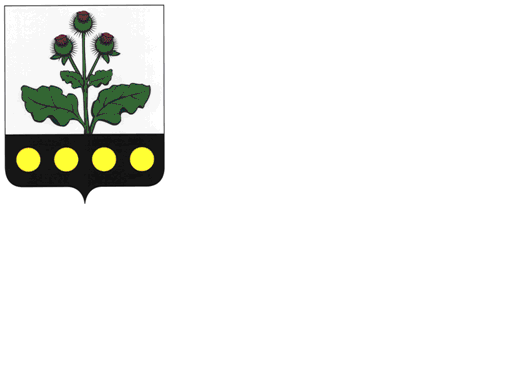 РепьевскийМУНИЦИПАЛЬНЫЙВЕСТНИК№ 19030 марта 2018 годачасть 3официальное издание«Репьевский муниципальный вестник» - официальное печатное средство массовой информации органов местного самоуправления Репьевского муниципального района для опубликования муниципальных правовых актов, обсуждения проектов муниципальных правовых актов по вопросам местного значения, доведения до сведения жителей Репьевского муниципального района официальной информации о социально-экономическом и культурном развитии Репьевского муниципального района, о развитии его общественной инфраструктуры и иной официальной информации.- Учрежден в декабре 2007 года (решение Совета народных депутатов Репьевского муниципального района от 19.11.2007 года № 221) в соответствии с Федеральным законом «Об общих принципах организации местного самоуправления в Российской Федерации», законом Российской Федерации «О средствах массовой информации», Уставом Репьевского муниципального района.«Репьевский муниципальный вестник» состоит из трех разделов:- в первом разделе публикуются решения и иные нормативные акты Совета народных депутатов Репьевского муниципального района;- во втором разделе публикуются нормативные правовые акты администрации Репьевского муниципального района;- в третьем разделе публикуются нормативные правовые акты органов местного самоуправления сельских поселений Репьевского муниципального района редакционный Совет:-Черкашин Евгений Константинович – начальник юридического отдела администрации муниципального района;-Пахомов Денис Иванович – главный специалист юридического отдела администрации муниципального района;Тираж – 17 экземпляров;Распространяется – бесплатно, согласно списку рассылки, определяемому администрацией Репьевского муниципального района.Изготовлен - администрацией Репьевского муниципального района: с. Репьевка, пл. Победы, д.1 тел. Для справок (47374) 2-27-04.РАЗДЕЛ 1ПРИЛОЖЕНИЕ 7к решению Совета народных депутатовРепьевского муниципального района«Об исполнении бюджета Репьевскогомуниципального района за  2017 год»от 27.03.2018 года № 155ПРИЛОЖЕНИЕ 8к решению Совета народных депутатовРепьевского муниципального района«Об исполнении бюджета Репьевскогомуниципального района за  2017 год»от 27.03.2018 года №155ПРИЛОЖЕНИЕ 9к решению Совета народных депутатовРепьевского муниципального района«Об исполнении бюджета Репьевскогомуниципального района за  2017 год»от 27.03.2018 года №155ПРИЛОЖЕНИЕ 10к решению Совета народных депутатовРепьевского муниципального района«Об исполнении бюджета Репьевскогомуниципального района за  2017 год»от 27.03.2018 года №155ПРИЛОЖЕНИЕ 11к решению Совета народных депутатовРепьевского муниципального района«Об исполнении бюджета Репьевскогомуниципального района за  2017 год»от 27.03.2018 года №155ПРИЛОЖЕНИЕ 12к решению Совета народных депутатовРепьевского муниципального района«Об исполнении бюджета Репьевскогомуниципального района за  2017 год»от 27.03.2018 года №155ПРИЛОЖЕНИЕ 13к решению Совета народных депутатовРепьевского муниципального района«Об исполнении бюджета Репьевскогомуниципального района за  2017 год»от 27.03.2018 года №155ПРИЛОЖЕНИЕ 14к решению Совета народных депутатовРепьевского муниципального района«Об исполнении бюджета Репьевскогомуниципального района за  2017 год»от 27.03.2018 года №155ПРИЛОЖЕНИЕ 15к решению Совета народных депутатовРепьевского муниципального района«Об исполнении бюджета Репьевскогомуниципального района за  2017 год»от 27.03.2018 года №155ПРИЛОЖЕНИЕ 16к решению Совета народных депутатовРепьевского муниципального района«Об исполнении бюджета Репьевскогомуниципального района за  2017 год»от 27.03.2018 года №155ПРИЛОЖЕНИЕ 17к решению Совета народных депутатовРепьевского муниципального района«Об исполнении бюджета Репьевскогомуниципального района за  2017 год»от 27.03.2018 года № 155ПРИЛОЖЕНИЕ 18к решению Совета народных депутатовРепьевского муниципального района«Об исполнении бюджета Репьевскогомуниципального района за  2017 год»от 27.03.2018 года №155СОВЕТ НАРОДНЫХ ДЕПУТАТОВ РЕПЬЕВСКОГО МУНИЦИПАЛЬНОГО РАЙОНА ВОРОНЕЖСКОЙ ОБЛАСТИРЕШЕНИЕ«27» марта 2018 г. №_156с. РепьевкаО внесении изменений и дополнений в решение Совета народных депутатов Репьевского муниципального района от 22.12.2017 года №132 «О бюджете Репьевского муниципального района на 2018 год и на плановый период 2019 и 2020 годов»В соответствии с Федеральном законом РФ от 06.10.2003 года №131-ФЗ «Об общих принципах организации местного самоуправления в Российской Федерации» и Уставом Репьевского муниципального района Совет народных депутатов Репьевского муниципального района Воронежской области  р е ш и л:1. Внести в решение Совета народных депутатов Репьевского муниципального района от 22.12.2017 года № 132 «О бюджете Репьевского муниципального района на 2018 год и на плановый период 2019 и 2020 годов» (далее – Решение) следующие изменения:в части 1 статьи 1 Решения: -в пункте 1: слова « в сумме 266849,3 тыс. рублей» заменить словами «в сумме 287564 тыс. рублей», слова « в сумме  214523,3 тыс. рублей» заменить словами «в сумме  230938 тыс. рублей»;-в пункте 2: слова «в сумме 269273 тыс. рублей» заменить словами «в сумме 295313,4 тыс. рублей»;-в пункте 3: слова «прогнозируемый дефицит бюджета Репьевского муниципального района в сумме 2423,7 тыс.рублей » заменить словами «прогнозируемый дефицит бюджета Репьевского муниципального района в сумме 7749,4 тыс.рублей».2. В приложения к решению Совета народных депутатов Репьевского муниципального района от 22.12.2017 года № 132 «О бюджете Репьевского муниципального района на 2018 год и на плановый период 2019 и 2020 годов » внести следующие изменения  и дополнения:2.1 Приложение 1 к Решению « Источники внутреннего финансирования дефицита бюджета Репьевского муниципального района на 2018 год и на плановый период 2019 и 2020 годов» изложить в следующей редакции:« ПРИЛОЖЕНИЕ 1к решению Совета народных депутатовРепьевского муниципального района«О бюджете Репьевскогомуниципального района на 2018 год и наплановый период 2019 и 2020 годов»от 22.12.2017 года №132Источники внутреннего финансирования дефицита бюджета Репьевского муниципального района на 2018 год и на плановый период 2019 и 2020 годов				                    тыс.руб.»;2.2  Приложение 6  к Решению «Поступление доходов в бюджет Репьевского муниципального района по кодам видов доходов, подвидов доходов на 2018 год и на плановый период 2019 и 2020 годов» изложить в следующей редакции:«:ПРИЛОЖЕНИЕ 6к решению Совета народных депутатовРепьевского муниципального района«О бюджете Репьевскогомуниципального района на 2018 год и на плановый период 2019 и 2020 годов»от 22.12.2017 года №132Поступление доходов в бюджет Репьевского муниципального района по кодам видов доходов, подвидов доходов на 2018 год и на плановый период 2019 и 2020 годов						                                                      тыс.руб.2.3  Приложение 7 к Решению «Ведомственная  структура расходов бюджета Репьевского муниципального района на 2018 год и на плановый период 2019 и 2020 годов» изложить в следующей редакции:ПРИЛОЖЕНИЕ 7к решению Совета народных депутатовРепьевского муниципального района«О бюджете Репьевскогомуниципального района на 2018 год и на плановый период 2019 и 2020 годов»от 22.12.2017 года №132			                                                                               тыс.руб.							                   »;2.4 Приложение 8 к Решению «Распределение бюджетных ассигнований по разделам, подразделам, целевым статьям (муниципальным программам Репьевского муниципального района и непрограммным направления деятельности), группам видов расходов классификации расходов районного бюджета  на 2018 год и на плановый период 2019 и 2020 годов» изложить в следующей редакции:«ПРИЛОЖЕНИЕ 8к решению Совета народных депутатовРепьевского муниципального района«О бюджете Репьевскогомуниципального района на 2018 год и на плановый период 2019 и 2020 годов»от 22.12.2017 года №13213.2.1Основное мероприятие «Обеспечение эффективности деятельности административных комиссий»58 2 05 0000017,2Осуществление полномочий по созданию и организации деятельности административных комиссий в рамках подпрограммы «Материальное обеспечение административной комиссии» муниципальной программы Репьевского муниципального района «Организация деятельности административной комиссии муниципального района» (Закупка товаров, работ и услуг для обеспечения государственных (муниципальных) нужд)58 2 05 78470200011317,2Распределение дотации бюджетам поселений на выравнивание бюджетной обеспеченности за 2017 год
 из районного фонда  финансовой поддержки поселенийРаспределение дотации бюджетам поселений на выравнивание бюджетной обеспеченности за 2017 год
 из районного фонда  финансовой поддержки поселенийРаспределение дотации бюджетам поселений на выравнивание бюджетной обеспеченности за 2017 год
 из районного фонда  финансовой поддержки поселенийРаспределение дотации бюджетам поселений на выравнивание бюджетной обеспеченности за 2017 год
 из районного фонда  финансовой поддержки поселенийРаспределение дотации бюджетам поселений на выравнивание бюджетной обеспеченности за 2017 год
 из районного фонда  финансовой поддержки поселений     (тыс. руб)№№ ппНаименование муниципального образованияВсегов том числев том числе№№ ппНаименование муниципального образованияВсегоза счет средств областного бюджетаза счет средств бюджета муниципального района123451.Бутырское  сельское поселение473,9248,7225,22.Истобинское  сельское поселение276,0276,03.Колбинское сельское поселение601,4215,1386,34.Краснолипьевское сельское поселение298,8298,85.Новосолдатское  сельское поселение182,3176,16,26.Осадчевское  сельское поселение352,1101,0251,17.Платавское сельское поселение172,2172,28.Репьевское сельское поселение1604,91069,1535,89.Россошанское  сельское поселение238,5238,510.Россошкинское  сельское поселение579,592,6486,911.Скорицкое  сельское поселение185,4176,98,5ИТОГО:4965,03065,01900,0Распределение дотации бюджетам  поселений  на поддержку мер по обеспечению сбалансированности бюджетов за 2017 годРаспределение дотации бюджетам  поселений  на поддержку мер по обеспечению сбалансированности бюджетов за 2017 годРаспределение дотации бюджетам  поселений  на поддержку мер по обеспечению сбалансированности бюджетов за 2017 годтыс.рублей№№ ппНаименование муниципального образованияИсполнено1231Бутырское  сельское поселение1891,72Истобинское  сельское поселение93,63Колбинское сельское поселение2836,14Краснолипьевское сельское поселение2035,05Новосолдатское  сельское поселение1965,76Осадчевское  сельское поселение1040,07Платавское сельское поселение1750,98Репьевское сельское поселение10637,99Россошанское  сельское поселение1796,110Россошкинское  сельское поселение1229,711Скорицкое  сельское поселение1349,8ИТОГО:26626,5Распределение субсидий бюджетам поселений  
на  уличное освещение в рамках государственной программы Воронежской области "Энергоэффективность и развитие энергетики" за 2017 годРаспределение субсидий бюджетам поселений  
на  уличное освещение в рамках государственной программы Воронежской области "Энергоэффективность и развитие энергетики" за 2017 годРаспределение субсидий бюджетам поселений  
на  уличное освещение в рамках государственной программы Воронежской области "Энергоэффективность и развитие энергетики" за 2017 год        (тыс. руб)№№ ппНаименование муниципального образованияСумма 1.Бутырское  сельское поселение31,02.Истобинское  сельское поселение23,43.Колбинское сельское поселение58,04.Краснолипьевское сельское поселение81,45.Новосолдатское  сельское поселение56,66.Осадчевское  сельское поселение35,47.Платавское сельское поселение29,88.Репьевское сельское поселение263,009.Россошанское  сельское поселение102,910.Россошкинское  сельское поселение19,111.Скорицкое  сельское поселение23,7ИТОГО:724,3Распределение субсидий бюджетам сельских поселений  
на  софинансирование капитальных вложений в объекты муниципальной собственности за 2017 годРаспределение субсидий бюджетам сельских поселений  
на  софинансирование капитальных вложений в объекты муниципальной собственности за 2017 годтыс.рублей№№ ппНаименование муниципального образованияИсполнено1Репьевское сельское поселение85 552,30ИТОГО:85552,3Распределение субсидий бюджетам поселений   на капитальный ремонт и ремонт автомобильных дорог общего пользования местного значения в рамках государственной программы Воронежской области "Развитие транспортной системы"
за 2017 годРаспределение субсидий бюджетам поселений   на капитальный ремонт и ремонт автомобильных дорог общего пользования местного значения в рамках государственной программы Воронежской области "Развитие транспортной системы"
за 2017 годтыс.рублей№№ ппНаименование муниципального образованияИсполнено1.Бутырское  сельское поселение3094,32.Истобинское  сельское поселение1444,41Колбинское сельское поселение1152,12Краснолипьевское сельское поселение2129,35.Новосолдатское  сельское поселение577,66.Осадчевское  сельское поселение406,27.Платавское сельское поселение2806,71Репьевское сельское поселение18 278,303Россошанское  сельское поселение2600,84Россошкинское  сельское поселение1325,611.Скорицкое  сельское поселение1238,4ИТОГО:35053,7Распределение межбюджетных трансфертов, передаваемых бюджетам поселений для компенсации дополнительных расходов, возникших в результате решений, принятых органами власти другого уровня за 2017 годРаспределение межбюджетных трансфертов, передаваемых бюджетам поселений для компенсации дополнительных расходов, возникших в результате решений, принятых органами власти другого уровня за 2017 годРаспределение межбюджетных трансфертов, передаваемых бюджетам поселений для компенсации дополнительных расходов, возникших в результате решений, принятых органами власти другого уровня за 2017 год   (тыс.р уб)№№ ппНаименование муниципального образованияИсполнено1Платавское сельское поселение10,02Репьевское сельское поселение220,00ИТОГО:230,0Распределение прочих  межбюджетных трансфертов бюджетам поселений  на организацию проведения оплачиваемых общественных работ, предусмотренных государственной  программой Воронежской области "Содействие занятости населения",
 за 2017 годРаспределение прочих  межбюджетных трансфертов бюджетам поселений  на организацию проведения оплачиваемых общественных работ, предусмотренных государственной  программой Воронежской области "Содействие занятости населения",
 за 2017 годРаспределение прочих  межбюджетных трансфертов бюджетам поселений  на организацию проведения оплачиваемых общественных работ, предусмотренных государственной  программой Воронежской области "Содействие занятости населения",
 за 2017 годРаспределение прочих  межбюджетных трансфертов бюджетам поселений  на организацию проведения оплачиваемых общественных работ, предусмотренных государственной  программой Воронежской области "Содействие занятости населения",
 за 2017 годРаспределение прочих  межбюджетных трансфертов бюджетам поселений  на организацию проведения оплачиваемых общественных работ, предусмотренных государственной  программой Воронежской области "Содействие занятости населения",
 за 2017 годРаспределение прочих  межбюджетных трансфертов бюджетам поселений  на организацию проведения оплачиваемых общественных работ, предусмотренных государственной  программой Воронежской области "Содействие занятости населения",
 за 2017 год ( тыс. рублей) ( тыс. рублей)№№ ппНаименование муниципального образованияИсполненов том числев том числев том числе№№ ппНаименование муниципального образованияИсполненоза счет средств областного бюджетаза счет средств бюджета муниципального районаза счет средств бюджета муниципального района1234551Бутырское  сельское поселение7,37,32Истобинское  сельское поселение3,83,83Колбинское сельское поселение12,912,94Краснолипьевское сельское поселение14,314,35Новосолдатское  сельское поселение9,19,16Осадчевское  сельское поселение6,86,87Платавское сельское поселение1,31,38Россошкинское  сельское поселение12,712,79Скорицкое  сельское поселение6,86,8ИТОГО:75,075,00,00,0Распределение межбюджетных трансфертов, передаваемых бюджетам поселений на поощрение  поселений за достижения наилучших значений показателей оценки эффективности развития муниципальных образований за 2017 годРаспределение межбюджетных трансфертов, передаваемых бюджетам поселений на поощрение  поселений за достижения наилучших значений показателей оценки эффективности развития муниципальных образований за 2017 годРаспределение межбюджетных трансфертов, передаваемых бюджетам поселений на поощрение  поселений за достижения наилучших значений показателей оценки эффективности развития муниципальных образований за 2017 год        (тыс. рублей)№№ ппНаименование муниципального образованияИсполнено1Краснолипьевское сельское поселение100,0ИТОГО:100,0Распределение межбюджетных трансфертов, передаваемых бюджетам поселений на поощрение  муниципальных образований  -победителей конкурса «Лучшее муниципальное образование Репьевского муниципального района» за 2017 годРаспределение межбюджетных трансфертов, передаваемых бюджетам поселений на поощрение  муниципальных образований  -победителей конкурса «Лучшее муниципальное образование Репьевского муниципального района» за 2017 годРаспределение межбюджетных трансфертов, передаваемых бюджетам поселений на поощрение  муниципальных образований  -победителей конкурса «Лучшее муниципальное образование Репьевского муниципального района» за 2017 год        (тыс. рублей)№№ ппНаименование муниципального образованияИсполнено1Истобинское  сельское поселение30,02Краснолипьевское сельское поселение10,03Россошанское  сельское поселение20,0ИТОГО:60,0Распределение межбюджетных трансфертов, передаваемых бюджетам  поселений из бюджетов муниципальных районов на осуществление части полномочий по решению вопросов местного значения в сфере дорожной деятельности в соответствии с заключенными соглашениями  за 2017 годРаспределение межбюджетных трансфертов, передаваемых бюджетам  поселений из бюджетов муниципальных районов на осуществление части полномочий по решению вопросов местного значения в сфере дорожной деятельности в соответствии с заключенными соглашениями  за 2017 годРаспределение межбюджетных трансфертов, передаваемых бюджетам  поселений из бюджетов муниципальных районов на осуществление части полномочий по решению вопросов местного значения в сфере дорожной деятельности в соответствии с заключенными соглашениями  за 2017 год     (тыс. рублей)№№ ппНаименование муниципального образованияИсполнено1.Бутырское  сельское поселение3,52.Истобинское  сельское поселение58,73.Колбинское сельское поселение784,24.Краснолипьевское сельское поселение21,35.Новосолдатское  сельское поселение10,56.Осадчевское  сельское поселение41,07.Платавское сельское поселение813,58.Репьевское сельское поселение2 066,609.Россошанское  сельское поселение91,410.Россошкинское  сельское поселение39,011.Скорицкое  сельское поселение18,7ИТОГО:3948,4Дорожный фонд Репьевского муниципального района за 2017 год(тыс.рублей)Наименование показателяИсполнено13Муниципальная программа Репьевского муниципального района «Развитие транспортной системы»29283,7Подрограмма «Развитие дорожного хозяйства в Репьевском муниципальном районе» 29283,7Основное мероприятие «Развитие сети автомобильных дорог общего пользования29283,7Капитальный ремонт и ремонт автомобильных дорог общего пользования местного значения (софинансирование) в рамках подпрограммы "Развитие дорожного хозяйства в Репьевском муниципальном районе" муниципальной программы  Репьевского муниципального района"Развитие транспортной системы " (Закупка товаров, работ и услуг для обеспечения государственных (муниципальных) нужд)24,1Капитальный ремонт и ремонт автомобильных дорог общего пользования местного значения  в рамках подпрограммы "Развитие дорожного хозяйства в Репьевском муниципальном районе" муниципальной программы  Репьевского муниципального района"Развитие транспортной системы " (Закупка товаров, работ и услуг для обеспечения государственных (муниципальных) нужд)24 014,5Мероприятия  по развитию сети автомобильных дорог общего пользования в рамках подпрограммы "Развитие дорожного хозяйства в Репьевском муниципальном районе" муниципальной программы  Репьевского муниципального района"Развитие транспортной системы " (Закупка товаров, работ и услуг для обеспечения государственных (муниципальных) нужд)1 296,7Межбюджетные трансферты на мероприятия  по развитию сети автомобильных дорог общего пользования в рамках подпрограммы "Развитие дорожного хозяйства в Репьевском муниципальном районе" муниципальной программы  Репьевского муниципального района"Развитие транспортной системы " (Межбюджетные трансферты)3 948,4Программа муниципальных внутренних заимствований
Репьевского муниципального района за 2017 год Программа муниципальных внутренних заимствований
Репьевского муниципального района за 2017 год Программа муниципальных внутренних заимствований
Репьевского муниципального района за 2017 год тыс.рублей№ ппНаименование обязательствИсполнено1241Бюджетные кредиты от других бюджетов бюджетной системы Российской Федерации11296,7- получение12699,7- погашение1403,02Общий объем заимствований, направляемых на покрытие дефицита бюджета и погашение долговых обязательств муниципального района11296,7- получение12699,7- погашение1403,0№ п/пНаименованиеКод классификацииизмененияСумма с учетом изменений2019 год2020 год1234567ИСТОЧНИКИ ВНУТРЕННЕГО ФИНАНСИРОВАНИЯ ДЕФИЦИТОВ БЮДЖЕТОВ 01 00 00 00 00 0000 0005 325,77 749,42 793,02 982,01Бюджетные кредиты от других бюджетов бюджетной  системы Российской Федерации01 03 00 00 00 0000 0000,0-5 474,7-1 249,80,0Бюджетные кредиты от других бюджетов бюджетной системы Российской Федерации в валюте Российской Федерации01 03 01 00 00 0000 0000,0-5 474,7-1 249,80,0Получение бюджетных кредитов от других бюджетов бюджетной системы Российской Федерации в валюте Российской Федерации01 03 01 00 00 0000 7000,00,00,00,0Получение кредитов от других бюджетов бюджетной системы Российской Федерации бюджетами муниципальных районов в валюте Российской Федерации01 03 01 00 05 0000 7100,00,00,00,0Погашение бюджетных кредитов, полученных от  других бюджетов бюджетной системы Российской  Федерации в валюте Российской Федерации01 03 01 00 00 0000 8000,05 474,71 249,80,0Погашение бюджетами муниципальных районов  кредитов от других бюджетов бюджетной системы  Российской Федерации в валюте Российской  Федерации01 03 01 00 05 0000 8100,05 474,71 249,80,02Изменение остатков средств на счетах по учету средств бюджета 01 05 00 00 00 0000 0005 325,713 224,14 042,82 982,0Увеличение остатков средств бюджетов 01 05 00 00 00 0000 50020 714,7287 564,0203 630,5217 755,3Увеличение прочих остатков денежных средств бюджетов муниципальных районов   01 05 02 01 05 0000 51020 714,7287 564,0203 630,5217 755,3Уменьшение остатков средств бюджетов   01 05 00 00 00 0000 60026 040,4300 788,1207 673,3220 737,3Уменьшение прочих остатков денежных средств бюджетов муниципальных районов   01 05 02 01 05 0000 61026 040,4300 788,1207 673,3220 737,33Иные источники внутреннего финансирования дефицитов бюджетов01 06 00 00 00 0000 0000,00,00,00,0Бюджетные кредиты, предоставленные внутри страны в валюте Российской Федерации 01 06 05 00 00 0000 0000,00,00,00,0Предоставление бюджетных кредитов внутри страны в валюте Российской Федерации 01 06 05 00 00 0000 5000,00,00,00,0Предоставление бюджетных кредитов другим бюджетам бюджетной системы Российской Федерации из бюджетов муниципальных районов в валюте Российской Федерации01 06 05 02 05 0000 5400,00,00,00,0Возврат бюджетных кредитов, предоставленных внутри страны в валюте Российской Федерации 01 06 05 00 00 0000 6000,00,00,00,0Возврат бюджетных кредитов, предоставленных другим бюджетам бюджетной системы Российской Федерации из бюджетов муниципальных районов в валюте Российской Федерации01 06 05 02 05 0000 6400,00,00,00,0Код показателяНаименование показателяизмененияСумма с учетом измененийСумма с учетом изменений2019 год2020 годКод показателяНаименование показателяизмененияСумма с учетом измененийСумма с учетом изменений2019 год2020 годКод показателяНаименование показателяизмененияСумма с учетом измененийСумма с учетом изменений2019 год2020 годКод показателяНаименование показателяизмененияСумма с учетом измененийСумма с учетом изменений2019 год2020 год1234556000 8 50 00000 00 0000 000Всего:20 714,7287 564,0203 781,4203 781,4217 756,2000 1 00 00000 00 0000 000НАЛОГОВЫЕ И НЕНАЛОГОВЫЕ ДОХОДЫ4 300,056626558735587359656000 1 01 00000 00 0000 000Налоги на прибыль, доходы0,033529360893608938857000 1 01 02000 01 0000 110Налог на доходы физических лиц0,033529360893608938857000 1 01 02010 01 0000 110Налог на доходы физических лиц с доходов, источником которых является налоговый агент, за исключением доходов, в отношении которых исчисление и уплата налога осуществляются в соответствии со статьями 227, 227.1 и 228 Налогового кодекса Российской Федерации0,032960354783547838204000 1 01 02020 01 0000 110Налог на доходы физических лиц с доходов, полученных от осуществления деятельности физическими лицами, зарегистрированными в качестве индивидуальных предпринимателей , нотариусов, занимающихся  частной практикой, адвокатов, учредивших адвокатские кабинеты, и других лиц, занимающихся частной практикой в соответствии со статьей 227 Налогового кодекса Российской Федерации0,0165177177190000 1 01 02030 01 0000 110Налог на доходы физических лиц с доходов , полученных  физическими лицами в соответствии со статьей 228 Налогового кодекса Российской Федерации0,0404434434463000 1 03 00000 00 0000 110НАЛОГИ НА ТОВАРЫ (РАБОТЫ, УСЛУГИ), РЕАЛИЗУЕМЫЕ НА ТЕРРИТОРИИ РОССИЙСКОЙ ФЕДЕРАЦИИ0,07565823582358912000 1 03 02230 01 0000 110Доходы от уплаты акцизов на дизельное топливо, подлежащие распределению между бюджетами субъектов Российской Федерации и местными бюджетами с учетом установленных дифференцированных нормативов отчислений в местные бюджеты0,02587281628163047000 1 03 02240 01 0000 110Доходы от уплаты акцизов на моторные масла для дизельных и (или) карбюраторных (инжекторных) двигателей, подлежащие распределению между бюджетами субъектов Российской Федерации и местными бюджетами с учетом установленных дифференцированных нормативов отчислений в местные бюджеты0,038424245000 1 03 02250 01 0000 110Доходы от уплаты акцизов на автомобильный бензин, подлежащие распределению между бюджетами субъектов Российской Федерации и местными бюджетами с учетом установленных дифференцированных нормативов отчислений в местные бюджеты0,04940537753775820000 1 05 00000 00 0000 000Налоги на совокупный доход0,04115427342734437000 1 05 01000 00 0000 110Налог, взимаемый в связи с упрощенной системой налогообложения0,0246258258270000 1 05 01010 01 0000 110Налог, взимаемый с налогоплательщиков, выбравших в качестве объекта налогообложения доходы0,074777781000 1 05 01011 01 0000 110Налог, взимаемый с налогоплательщиков, выбравших в качестве объекта налогообложения доходы0,074777781000 1 05 01020 01 0000 110Налог, взимаемый с налогоплательщиков, выбравших в качестве объекта налогообложения доходы, уменьшенные на величину расходов0,0172181181189000 1 05 01021 01 0000 110Налог, взимаемый с налогоплательщиков, выбравших в качестве объекта налогообложения доходы, уменьшенные на величину расходов (в том числе минимальный налог, зачисляемый в бюджеты субъектов Российской Федерации)0,0172181181189000 1 05 02000 02 0000 110Единый налог на вмененный доход для отдельных видов деятельности0,03009312231223237000 1 05 02010 02 0000 110Единый налог на вмененный доход для отдельных видов деятельности0,03009312231223237000 1 05 03000 01 0000 110Единый сельскохозяйственный налог0,0856889889926000 1 05 03010 01 0000 110Единый сельскохозяйственный налог0,0856889889926000 1 05 04000 02 0000 110Налог, взимаемый в связи с применением патентной системы налогооблажения0,04444000 1 05 04020 02 0000 110Налог, взимаемый в связи с применением патентной системы налогооблажения, зачисляемый в бюджеты муниципальных районов0,04444000 1 08 00000 00 0000 000Государственная пошлина0,0485500500520000 1 08 03000 01 0000 110Государственная пошлина по делам , рассматриваемым  в судах общей юрисдикции , мировыми судьями0,0480495495515000 1 08 03010 01 0000 110Государственная пошлина по делам, рассматриваемым в судах общей юрисдикции, мировыми судьями ( за исключением  Верховного Суда Российской Федерации)0,0480495495515000 1 08 07100 01 0000 110Государственная пошлина за выдачу и обмен паспорта гражданина Российской Федерации0,05555000 1 08 07150 01 0000 110Государственная пошлина за выдачу разрешения на установку рекламной конструкции0,05555000 1 11 00000 00 0000 000Доходы от использования имущества, находящегося в государственной и муниципальной собственности0,02854286228622870000 1 11 05000 00 0000 120Доходы , получаемые в виде арендной либо иной платы за передачу в возмездное пользование государственного и муниципального имущества (за исключением имущества бюджетных и автономных учреждений , а также имущества государственных и муниципальных унитарных предприятий , в том числе казенных)0,02853286128612869000 1 11 05010 00 0000 120Доходы , получаемые в виде арендной платы за  земельные участки, государственная собственность на которые не разграничена , а так же средства от продажи права на заключение договоров аренды указанных земельных участков0,02420242024202420000 1 11 05013 05 0000 120Доходы, получаемые в виде арендной платы за земельные участки, государственная собственность на которые не разграничена и которые расположены в границах сельских поселений и межселенных территорий муниципальных районов, а также средства от продажи права на заключение договоров аренды указанных земельных участков0,02420242024202420000 1 11 05020 05 0000 120Доходы, получаемые в виде арендной платы за земли после разграничения государственной собственности на землю , а также средства от продажи права на заключение договоров аренды указанных земельных участков ( за исключением земельных участков бюджетных и автономных учреждений )0,013131313000 1 11 05025 05 0000 120 Доходы, получаемые в виде арендной платы , а также средства от продажи права на заключение договоров аренды за земли , находящиеся в собственности муниципальных районов ( за исключением земельных участков муниципальных бюджетных и автономных учреждений)0,013131313000 1 11 05030 00 0000 120Доходы от сдачи в аренду имущества, находящегося в оперативном управлении органов государственной власти, органов местного самоуправления, государственных внебюджетных фондов и созданных ими учреждений (за исключением  имущества бюджетных и автономных учреждений)0,0420428428436000 1 11 05035 05 0000 120Доходы от сдачи в аренду имущества, находящегося в оперативном управлении  органов  управления  муниципальных районов и созданных ими учреждений  (за исключением имущества муниципальных бюджетных и автономных учреждений)0,0420428428436000 1 11 07000 00 0000 120Платежи от государственных и муниципальных унитарных предприятий0,01111000 1 11 07010 00 0000 120Доходы от перечисления части прибыли государственных и муниципальных унитарных предприятий, остающейся после уплаты налогов и обязательных платежей0,01111000 1 11 07015 05 0000 120Доходы от перечисления части прибыли, остающейся после уплаты налогов и иных обязательных платежей муниципальных унитарных предприятий , созданных муниципальными  районами  0,01111000 1 12 00000 00 0000 000Платежи при пользовании природными ресурсами0,0197204204212000 1 12 01000 01 0000 120 Плата за негативное воздействие  на окружающую среду0,0197204204212000 1 12 01010 01 0000 120 Плата за выбросы загрязняющих веществ в атмосферный воздух стационарными объектами0,026272728000 1 12 01020 01 0000 120 Плата за выбросы загрязняющих веществ в атмосферный воздух передвижными объектами0,01111000 1 12 01030 01 0000 120 Плата за выбросы загрязняющих веществ в водные объекты0,026272728000 1 12 01040 01 0000 120 Плата за размещение отходов производства и потребления0,0144149149155000 1 13 00000 00 0000 000Доходы от оказания платных услуг (работ) и компенсации затрат государства0,0915950950991000 1 13 00000 00 0000 130Доходы от оказания платных услуг (работ)0,0797826826860000 1 13 01990 05 0000 130Прочие доходы от оказания платных услуг (работ)0,0797826826860000 1 13 01995 05 0000 130Прочие доходы от оказания платных услуг (работ) получателями средств бюджетов муниципальных районов  0,0797826826860000 1 13 02000 00 0000 130Доходы от компенсации затрат государства0,0118124124131000 1 13 02060 00 0000 130Доходы, поступающие в порядке возмещения расходов, понесенных в связи с эксплуатацией имущества0,0118124124131000 1 13 02065 05 0000 130Доходы, поступающие в порядке возмещения расходов, понесенных в связи с эксплуатацией имущества муниципальных районов 0,0118124124131000 1 14 00000 00 0000 000Доходы от продажи материальных и нематериальных активов4 300,04440135135130000 1 14 02000 00 0000 000Доходы от реализации имущества, находящегося в государственной и муниципальной собственности  ( за исключением имущества автономных учреждений, а также  имущества государственных и муниципальных унитарных предприятий, в том числе казенных)0,0110110110110000 1 14 02050 05 0000 410Доходы от реализации иного имущества, находящегося в собственности муниципальных районов( за исключением имущества муниципальных автономных учреждений) , а также имущества муниципальных унитарных предприятий, в том числе казенных), (в части реализации основных средств по указанному имуществу0,0110110110110000 1 14 02053 05 0000 410Доходы от реализации иного имущества, находящегося в собственности муниципальных районов( за исключением имущества муниципальных автономных учреждений) , а также имущества муниципальных унитарных предприятий, в том числе казенных), (в части реализации основных средств по указанному имуществу0,0110110110110000 1 14 06000 00 0000 430Доходы от продажи земельных участков, находящихся в государственной и муниципальной собственности 4 300,04330252520000 1 14 06010 00 0000 430Доходы от продажи земельных участков, государственная собственность на которые не разграничена 4 300,04330252520000 1 14 06013 10 0000 430Доходы от продажи земельных участков, государственная собственность на которые не разграничена и которые расположены в границах сельских поселений и межселенных территорий муниципальных районов4 300,04330252520000 1 16 00000 00 0000 000Штрафы, санкции, возмещение ущерба0,0855890890925000 1 16 03000 00 0000 140Денежные взыскания (штрафы) за нарушение законодательства о налогах и сборах0,010111112000 1 16 03010 01 0000 140Денежные взыскания (штрафы) за нарушение законодательства о налогах и сборах, предусмотренные статьями 116, 118, 119 ¹, пунктами 1 и 2 статьи 120, статьями 125, 126, 128, 129, 129 ¹, 132, 133, 134, 135, 135 ¹ Налогового кодекса Российской Федерации, а также штрафы, взыскание которых осуществляется на основании ранее действовавшей статьи 117 Налогового кодекса Российской Федерации0,010111112182 1 16 06000 01 0000 140 Денежные взыскания (штрафы) за нарушение законодательства  о применении контрольно- кассовой техники при осуществлении наличных денежных расчетов и (или) расчетов с использованием платежных карт0,0000 1 16 08000 01 0000 140 Денежные взыскания (штрафы ) за административные правонарушения в области государственного регулирования производства и оборота этилового спирта , алкогольной , спиртосодержащей и табачной продукции 0,0102106106110000 1 16 08010 01 0000 140 Денежные взыскания (штрафы ) за административные правонарушения в области государственного регулирования производства и оборота этилового спирта , алкогольной , спиртосодержащей  продукции 0,0102106106110000 1 16 25000 00 0000 140Денежные взыскания (штрафы) за нарушение законодательства Российской Федерации о недрах, об особо охраняемых природных территориях, об охране и использовании животного мира, об экологической экспертизе, в области охраны окружающей среды, о рыболовстве и сохранении водных биологических ресурсов, земельного законодательства, лесного законодательства, водного законодательства0,0116120120123000 1 16 25030 01 0000 140Денежные взыскания (штрафы) за нарушение законодательства Российской Федерации об охране и использовании животного мира0,05555000 1 16 25050 01 0000 140Денежные взыскания, ( штрафы)  за нарушение законодательства в области охраны окружающей среды0,0000 1 16 25060 01 0000 140Денежные взыскания, ( штрафы)  за нарушение земельного законодательства0,0111115115118000 1 16 28000 01 0000 140Денежные взыскания , (штрафы) за нарушение законодательства в области  обеспечения санитарно- эпидемиологического благополучия человека и законодательства в сфере защиты прав потребителей0,047505053000 1 16 43000 01 0000 140Денежные взыскания (штрафы) за нарушение законодательства Российской Федерации об административных правонарушениях, предусмотренных статьей 20.25 Кодекса Российской Федерации об административных правонарушениях0,022232324000 1 16 90000 00 0000 140Прочие поступления от денежных взысканий (штрафов) и иных сумм в возмещение ущерба 0,0558580580603000 1 16 90050 05 0000 140Прочие поступления от денежных взысканий (штрафов) и иных сумм в возмещение ущерба, зачисляемые в бюджеты муниципальных районов0,0558580580603000 1 17 00000 00 0000 000Прочие неналоговые доходы0,01671173517351802000 1 17 05050 05 0000 180Прочие неналоговые доходы  бюджетов муниципальных районов 0,01671173517351802000 2 00 00000 00 0000 000Безвозмездные поступления 16 414,7230938,0147908,4147908,4158100,2000 2 02 00000 00 0000 000Безвозмездные поступления от других бюджетов бюджетной системы Российской Федерации16 414,7230938,0147908,4147908,4158100,2000 2 02 10000 00 0000 151Дотации бюджетам бюджетной системы Российской Федерации0,066756,032635,032635,035331,0000 2 02 15001 00 0000 151Дотации на выравнивание бюджетной обеспеченности0,040676,032635,032635,035331,0000 2 02 15001 05 0000 151Дотации бюджетам муниципальных районов на выравнивание  бюджетной обеспеченности0,040 676,032 635,032 635,035 331,0000 2 02 15002 00 0000 151Дотации бюджетам  на поддержку мер по обеспечению сбалансированности бюджетов0,026 080,000,000,000,00000 2 02 15002 05 0000 151Дотации бюджетам муниципальных районов на поддержку мер по обеспечению сбалансированности бюджетов0,026 080,00000 2 02 20000 00 0000 151Субсидии бюджетам бюджетной системы Российской Федерации (межбюджетные субсидии)15 973,440564,42687,72687,71787,7000 2 02 20216 00 0000 151Субсидии бюджетам на осуществление дорожной деятельности в отношении автомобильных дорог общего пользования, а также капитального ремонта и ремонта дворовых территорий многоквартирных домов, проездов к дворовым территориям многоквартирных домов населенных пунктов15 669,515669,50,00,00,0000 2 02 20216 05 0000 151  Субсидии бюджетам муниципальных районов на осуществление дорожной деятельности в отношении автомобильных дорог общего пользования, а также капитального ремонта и ремонта дворовых территорий многоквартирных домов, проездов к дворовым территориям многоквартирных домов населенных пунктов15 669,515669,5000 2 02 25519 00 0000 151Субсидии бюджетам на поддержку отрасли культуры303,9309,71005,81005,85,8000 2 02 25519 05 0000 151Субсидии бюджетам муниципальных районов на поддержку отрасли культуры303,9309,71005,81005,85,8000 2 02 29999 00 0000 151Прочие субсидии0,024585,21681,91681,91781,9000 2 02 29999 05 0000 151Прочие субсидии бюджетам муниципальных районов0,024585,21681,91681,91781,9000 2 02 30000 00 0000 151Субвенции бюджетам бюджетной системы Российской Федерации0,0108911,4112538,2112538,2120934,0000 2 02 30024 00 0000 151Субвенции местным бюджетам на выполнение передаваемых полномочий субъектов Российской Федерации0,05130,04663,04663,04840,0000 2 02 30024 05 0000 151Субвенции бюджетам муниципальных районов на выполнение передаваемых полномочий субъектов Российской Федерации0,05130,04663,04663,04840,0000 2 02 30027 00 0000 151Субвенции бюджетам  на содержание ребенка в семье опекуна и приемной семье, а также вознаграждение, причитающееся приемному родителю0,05103,07035,07035,07316,0000 2 02 30027 05 0000 151Субвенции бюджетам муниципальных районов на содержание ребенка в семье опекуна и приемной семье, а также вознаграждение, причитающееся приемному родителю0,05103,07035,07035,07316,0000 2 02 30029 00 0000 151Субвенции бюджетам на компенсацию части платы, взимаемой с родителей (законных представителей) за присмотр и уход за детьми, посещающими образовательные организации, реализующие образовательные программы дошкольного образования0,0564,0576,0576,0576,0000 2 02 30029 05 0000 151Субвенции бюджетам муниципальных районов на компенсацию части платы, взимаемой с родителей (законных представителей) за присмотр и уход за детьми, посещающими образовательные организации, реализующие образовательные программы дошкольного образования0,0564,0576,0576,0576,0000 2 02 35260 00 0000 151Субвенции бюджетам на выплату единовременного пособия при всех формах устройства детей, лишенных родительского попечения, в семью0,0264,4239,6239,6249,8000 2 02 35260 05 0000 151Субвенции бюджетам муниципальных районов на выплату единовременного пособия при всех формах устройства детей, лишенных родительского попечения, в семью0,0264,4239,6239,6249,8000 2 02 39999 00 0000 151Прочие субвенции0,097850,0100024,6100024,6107952,2000 2 02 39999 05 0000 151Прочие субвенции бюджетам муниципальных районов0,097850,0100024,6100024,6107952,2000 2 02 40000 00 0000 151Иные межбюджетные трансферты441,314706,247,547,547,5000 2 02 40014 00 0000 151Межбюджетные трансферты, передаваемые бюджетам муниципальных образований на осуществление части полномочий по решению вопросов местного значения в соответствии с заключенными соглашениями0,014208,00,00,00,0000 2 02 40014 05 0000 151Межбюджетные трансферты, передаваемые бюджетам муниципальных районов из бюджетов поселений на осуществление части полномочий по решению вопросов местного значения в соответствии с заключенными соглашениями0,014 208,00000 2 02 49999 00 0000 151Прочие межбюджетные трансферты, передаваемые бюджетам441,3498,247,547,547,5000 2 02 49999 05 0000 151Прочие межбюджетные трансферты, передаваемые бюджетам муниципальных районов441,3498,247,547,547,5»;«Ведомственная структура расходов бюджетаРепьевского муниципального района на 2018 годи на плановый период 2019 и 2020 годовНаименованиеГРБСРзПРЦСРВРизмененияСумма с учетом изменений2019 год2020 годНаименованиеГРБСРзПРЦСРВРизмененияСумма с учетом изменений2019 год2020 год12345678910В С Е Г О26 040,4295 313,4201 413,4209 701,2Администрация Репьевского муниципального района91417 473,060 032,828 494,628 513,5ОБЩЕГОСУДАРСТВЕННЫЕ ВОПРОСЫ914011 491,630 677,320 637,720 618,7Функционирование законодательных (представительных) органов государственной власти и представительных органов муниципальных образований91401030,0409,0409,0409,0Муниципальная программа Репьевского муниципального района «Муниципальное управление Репьевского муниципального района»914010326 0 00 000000,0409,0409,0409,0Подпрограмма «Муниципальное управление» муниципальной программы Репьевского муниципального района «Муниципальное управление Репьевского муниципального района»914010326 1 00 000000,0409,0409,0409,0Основное мероприятие «Финансовое обеспечение деятельности  органов местного самоуправления»914010326 1 01 000000,0409,0409,0409,0Расходы на обеспечение функций органов местного самоуправления в рамках подпрограммы «Муниципальное управление» муниципальной программы Репьевского муниципального района «Муниципальное управление Репьевского  муниципального района» (Расходы на выплаты персоналу в целях обеспечения выполнения функций государственными (муниципальными) органами, казенными учреждениями, органами управления государственными внебюджетными фондами)914010326 1 01 820100,0409,0409,0409,0Функционирование Правительства Российской Федерации, высших исполнительных органов государственной власти субъектов Российской Федерации, местных администраций91401040,013 447,49 489,09 489,0Муниципальная программа Репьевского муниципального района «Муниципальное управление Репьевского муниципального района»914010426 0 00 000000,013 447,49 489,09 489,0Подпрограмма «Муниципальное управление» муниципальной программы Репьевского муниципального района «Муниципальное управление Репьевского муниципального района»914010426 1 00 000000,013 447,49 489,09 489,0Основное мероприятие «Финансовое обеспечение деятельности  органов местного самоуправления»914010426 1 01 000000,013 447,49 489,09 489,0Расходы на обеспечение функций органов местного самоуправления в рамках подпрограммы «Муниципальное управление» муниципальной программы Репьевского муниципального района «Муниципальное управление Репьевского  муниципального района» (Расходы на выплаты персоналу в целях обеспечения выполнения функций государственными (муниципальными) органами, казенными учреждениями, органами управления государственными внебюджетными фондами)914010426 1 01 820101000,011 286,57 510,77 510,7Расходы на обеспечение функций органов местного самоуправления в рамках подпрограммы «Муниципальное управление» муниципальной программы Репьевского муниципального района «Муниципальное управление Репьевского  муниципального района» (Закупка товаров, работ и услуг для обеспечения государственных (муниципальных) нужд)914010426 1 01 820102000,0321,4321,4321,4Расходы на обеспечение функций органов местного самоуправления в рамках подпрограммы «Муниципальное управление» муниципальной программы Репьевского муниципального района «Муниципальное управление Репьевского  муниципального района» (Иные бюджетные ассигнования)914010426 1 01 820108000,014,914,914,9Расходы на обеспечение деятельности главы администрации Репьевского муниципального района в рамках подпрограммы «Муниципальное управление» муниципальной программы Репьевского муниципального района «Муниципальное управление Репьевского муниципального района» (Расходы на выплаты персоналу в целях обеспечения выполнения функций государственными (муниципальными) органами, казенными учреждениями, органами управления государственными внебюджетными фондами)914010426 1 01 820201000,01 824,61 642,01 642,0Другие общегосударственные вопросы91401131 491,616 820,910 739,710 720,7Муниципальная программа Репьевского муниципального района «Муниципальное управление Репьевского муниципального района»914011326 0 00 000001 491,616 472,910 377,710 344,7Подпрограмма «Муниципальное управление» муниципальной программы Репьевского муниципального района «Муниципальное управление Репьевского муниципального района»914011326 1 00 000000,0861,0888,0915,0Основное мероприятие «Осуществление государственных полномочий по сбору информации от поселений, входящих в муниципальный район, необходимой для ведения регистра муниципальных правовых актов Воронежской области»914011326 1 02 000000,0388,0402,0416,0Осуществление полномочий по сбору информации от поселений, входящих в муниципальный район, необходимой для ведения регистра муниципальных нормативных правовых актов в рамках подпрограммы «Муниципальное управление» муниципальной программы Репьевского муниципального района «Муниципальное управление Репьевского муниципального района» (Расходы на выплаты персоналу в целях обеспечения выполнения функций государственными (муниципальными) органами, казенными учреждениями, органами управления государственными внебюджетными фондами) »914011326 1 02 780901000,0388,0402,0416,0Основное мероприятие «Финансовое обеспечение выполнения других расходных обязательств»914011326 1 04 000000,075,075,075,0Выполнение других расходных обязательств в рамках подпрограммы «Муниципальное управление» муниципальной программы Репьевского муниципального района «Муниципальное управление Репьевского муниципального района» (Закупка товаров, работ и услуг для обеспечения государственных (муниципальных) нужд)914011326 1 04 802002000,075,075,075,0Основное мероприятие «Осуществление государственных полномочий по созданию и организации деятельности комиссий по делам несовершеннолетних и защите их прав»914011326 1 19 000000,0398,0411,0424,0Создание и организация деятельности комиссий по делам несовершеннолетних и защите их прав в рамках подпрограммы «Муниципальное управление» муниципальной программы Репьевского муниципального района «Муниципальное управление Репьевского муниципального района» (Расходы на выплаты персоналу в целях обеспечения выполнения функций государственными (муниципальными) органами, казенными учреждениями, органами управления государственными внебюджетными фондами)»914011326 1 19 780801000,0391,0403,7416,4Создание и организация деятельности комиссий по делам несовершеннолетних и защите их прав в рамках подпрограммы «Муниципальное управление» муниципальной программы Репьевского муниципального района «Муниципальное управление Репьевского муниципального района» (Закупка товаров, работ и услуг для обеспечения государственных (муниципальных) нужд)914011326 1 19 780802000,07,07,37,6Подпрограмма «Управление муниципальным имуществом» муниципальной программы Репьевского муниципального района «Муниципальное управление Репьевского муниципального района»914011326 2 00 000001 491,615 611,99 489,79 429,7Основное мероприятие «Финансовое обеспечение выполнения других расходных обязательств »914011326 2 02 000000,0339,0120,060,0Выполнение других расходных обязательств в рамках подпрограммы «Управление муниципальным имуществом» муниципальной программы Репьевского муниципального района «Муниципальное управление Репьевского муниципального района» (Закупка товаров, работ и услуг для обеспечения государственных (муниципальных) нужд)914011326 2 02 802002000,0339,0120,060,0Основное мероприятие «Финансовое обеспечение деятельности подведомственных учреждений»914011326 2 03 000001 491,615 272,99 369,79 369,7Расходы на обеспечение деятельности (оказание услуг) муниципальных учреждений в рамках подпрограммы "Управление муниципальным имуществом"муниципальной программы Репьевского муниципального района "Муниципальное управление Репьевского муниципального района" (Расходы на выплаты персоналу в целях обеспечения выполнения функций государственными (муниципальными) органами, казенными учреждениями, органами управления государственными внебюджетными фондами)914011326 2 03 0059010087,56 559,45 440,35 440,3Расходы на обеспечение деятельности (оказание услуг) муниципальных учреждений в рамках подпрограммы "Управление муниципальным имуществом"муниципальной программы Репьевского муниципального района "Муниципальное управление Репьевского муниципального района"(Закупка товаров, работ и услуг для обеспечения государственных (муниципальных) нужд)914011326 2 03 005902001 404,18 658,03 873,93 873,9Расходы на обеспечение деятельности (оказание услуг) муниципальных учреждений в рамках подпрограммы "Управление муниципальным имуществом"муниципальной программы Репьевского муниципального района "Муниципальное управление Репьевского муниципального района"(Иные бюджетные ассигнования)914011326 2 03 005908000,055,555,555,5Муниципальная программа Репьевского муниципального района «Организация деятельности административной комиссии муниципального района»914011358 0 00 000000,0348,0362,0376,0Подпрограмма"Содержание штата административной комиссии"муниципальной программы Репьевского муниципального района«Организация деятельности административной комиссии муниципального района»914011358 1 00 000000,0332,0345,5358,8Основное мероприятие «Обеспечение эффективности деятельности административных комиссий»914011358 1 05 000000,0332,0345,5358,8Осуществление полномочий по созданию и организации деятельности административных комиссий в рамках подпрограммы «Содержание штата административной комиссии» муниципальной программы Репьевского муниципального района «Организация деятельности административной комиссии муниципального района»(Расходы на выплаты персоналу в целях обеспечения выполнения функций государственными (муниципальными) органами, казенными учреждениями, органами управления государственными внебюджетными фондами)914011358 1 05 784701000,0332,0345,5358,8Подпрограмма «Материальное обеспечение административной комиссии» муниципальной программы Репьевского муниципального района «Организация деятельности административной комиссии муниципального района»914011358 2 00 000000,016,016,517,2Основное мероприятие «Обеспечение эффективности деятельности административных комиссий»914011358 2 05 000000,016,016,517,2Осуществление полномочий по созданию и организации деятельности административных комиссий в рамках подпрограммы «Материальное обеспечение административной комиссии» муниципальной программы Репьевского муниципального района «Организация деятельности административной комиссии муниципального района» (Закупка товаров, работ и услуг для обеспечения государственных (муниципальных) нужд)914011358 2 05 784702000,016,016,517,2Национальная безопасность и правоохранительная деятельность9140368,7168,750,050,0Другие вопросы в области национальной безопасности и правоохранительной деятельности914031468,7168,750,050,0Муниципальная программа "Муниципальное управление Репьевского муниципального района"914031426 0 00 0000068,768,70,00,0Подпрограмма «Управление муниципальным имуществом» муниципальной программы Репьевского муниципального района «Муниципальное управление Репьевского муниципального района»914031426 2 00 0000068,768,70,00,0Основное мероприятие «Финансовое обеспечение выполнения других расходных обязательств »914031426 2 02 0000068,768,70,00,0Резервный фонд правительства ВО(проведение аварийно-восстановительных работ и иных мероприятий, связанных с предупреждением и ликвидацией последствий стихийных бедствий и других чрезвычайных ситуаций) в рамках подпрограммы "Управление муниципальным имуществом"муниципальной программы Репьевского муниципального района "Муниципальное управление Репьевского муниципального района"(Закупка товаров, работ и услуг для обеспечения государственных (муниципальных) нужд)914031426 2 02 2057068,768,7Муниципальная программа Репьевского муниципального района «Профилактика правонарушений на территории Репьевского муниципального района на 2015 – 2020 годы»914031408 0 00 000000,0100,050,050,0Подпрограмма «Комплексные меры по профилактике правонарушений в Репьевском муниципальном районе»914031408 1 00 000000,0100,050,050,0Основное мероприятие «Создание единой системы противодействия преступности и обеспечения общественной безопасности»914031408 1 01 000000,0100,050,050,0Выполнение других расходных обязательств в рамках подпрограммы«Комплексные меры по профилактике правонарушений в Репьевском муниципальном районе»муниципальной программы Репьевского муниципального района«Профилактика правонарушений на территории Репьевского  муниципального района на 2015 – 2020 годы»(Закупка товаров, работ и услуг для обеспечения государственных (муниципальных) нужд)914031408 1 01 802002000,0100,050,050,0НАЦИОНАЛЬНАЯ ЭКОНОМИКА9140415 669,517 451,21 371,61 370,4Сельское хозяйство и рыболовство91404050,01 355,71 221,61 220,4Муниципальная программа Репьевского муниципального района «Развитие сельского хозяйства, производства пищевых продуктов и инфраструктуры агропродовольственного рынка на 2014-2020 годы»914040525 0 00 000000,01 355,71 221,61 220,4Подпрограмма «Обеспечение реализации муниципальной программы » муниципальной программы Репьевского муниципального района «Развитие сельского хозяйства, производства пищевых продуктов и инфраструктуры агропродовольственного рынка на 2014-2020 годы»914040525 2 00 000000,01 355,71 221,61 220,4Основное мероприятие «Обеспечение проведения противоэпизоотических мероприятий»914040525 2 01 000000,028,627,626,4Организация деятельности по отлову и содержанию безнадзорных животных в рамках подпрограммы «Обеспечение реализации муниципальной программы » муниципальной программы Репьевского муниципального района «Развитие сельского хозяйства, производства пищевых продуктов и инфраструктуры агропродовольственного рынка на 2014-2020 годы» (Закупка товаров, работ и услуг для обеспечения государственных (муниципальных) нужд)914040525 2 01 788002000,028,627,626,4Основное мероприятие «Финансовое обеспечение деятельности подведомственных учреждений»914040525 2 04 000000,01 327,11 194,01 194,0Расходы на обеспечение деятельности (оказание услуг) муниципальных учреждений в рамках подпрограммы «Обеспечение реализации муниципальной программы » муниципальной программы Репьевского муниципального района «Развитие сельского хозяйства, производства пищевых продуктов и инфраструктуры агропродовольственного рынка на 2014-2020 годы» (Расходы на выплаты персоналу в целях обеспечения выполнения функций государственными (муниципальными) органами, казенными учреждениями, органами управления государственными внебюджетными фондами)914040525 2 04 005901000,01 304,91 171,81 171,8Расходы на обеспечение деятельности (оказание услуг) муниципальных учреждений в рамках подпрограммы «Обеспечение реализации муниципальной программы » муниципальной программы Репьевского муниципального района «Развитие сельского хозяйства, производства пищевых продуктов и инфраструктуры агропродовольственного рынка на 2014-2020 годы» (Закупка товаров, работ и услуг для обеспечения государственных (муниципальных) нужд)914040525 2 04 005902000,022,122,122,1Расходы на обеспечение деятельности (оказание услуг) муниципальных учреждений в рамках подпрограммы «Обеспечение реализации муниципальной программы » муниципальной программы Репьевского муниципального района «Развитие сельского хозяйства, производства пищевых продуктов и инфраструктуры агропродовольственного рынка на 2014-2020 годы» (Иные бюджетные ассигнования)914040525 2 04 005908000,00,10,10,1Дорожное хозяйство(дорожные фонды)914040915 669,515 669,50,00,0Муниципальная программа Репьевского муниципального района «Развитие транспортной системы»914040924 0 00 0000015 669,515 669,50,00,0Подрограмма «Развитие дорожного хозяйства в Репьевском муниципальном районе» 914040924 1 00 0000015 669,515 669,50,00,0Основное мероприятие «Развитие сети автомобильных дорог общего пользования»914040924 1 01 0000015 669,515 669,50,00,0Капитальный ремонт и ремонт автомобильных дорог общего пользования местного значения  в рамках подпрограммы "Развитие дорожного хозяйства в Репьевском муниципальном районе" муниципальной программы  Репьевского муниципального района"Развитие транспортной системы " (Закупка товаров, работ и услуг для обеспечения государственных (муниципальных) нужд)914040924 1 01 7885020015 669,515 669,5Другие вопросы в области национальной экономики91404120,0426,0150,0150,0Муниципальная программа Репьевского муниципального района «Экономическое развитие и инновационная экономика »914041215 0 00 000000,0426,0150,0150,0Подпрограмма «Развитие и поддержка малого и среднего предпринимательства» муниципальной программы Репьевского муниципального района «Экономическое развитие и инновационная экономика »914041215 1 00 000000,0426,0150,0150,0Основное мероприятие «Финансовая поддержка субъектов малого и среднего предпринимательства»914041215 1 03 000000,0426,0150,0150,0Субсидии на поддержку малого и среднего предпринимательства в рамках подпрограммы «Развитие и поддержка малого и среднего предпринимательства» муниципальной программы Репьевского муниципального района «Экономическое развитие и инновационная экономика » (Иные бюджетные ассигнования)914041215 1 03 886408000,0426,0150,0150,0ЖИЛИЩНО-КОММУНАЛЬНОЕ ХОЗЯЙСТВО914050,0653,0153,0153,0Коммунальное хозяйство91405020,0653,0153,0153,0Муниципальная программа Репьевского муниципального района «Энергоэффективность и развитие энергетики»»914050230 0 00 000000,0653,0153,0153,0Подпрограмма «Повышение энергетической эффективности экономики Репьевского муниципального района и сокращение энергетических издержек в бюджетном секторе на 2011-2020 годы» муниципальной программы Репьевского муниципального района «Энергоэффективность и развитие энергетики»»914050230 1 00 000000,0653,0153,0153,0Основное мероприятие «Энергосбережение и повышение энергетической эффективности в коммунальной инфраструктуре, промышленности и энергетике»914050230 1 02 000000,0653,0153,0153,0Повышение энергетической эффективности экономики и сокращение энергетических издержек в бюджетном секторе в рамках подпрограммы «Повышение энергетической эффективности экономики Репьевского муниципального района и сокращение энергетических издержек в бюджетном секторе на 2011-2020 годы» муниципальной программы Репьевского муниципального района «Энергоэффективность и развитие энергетики»» (Закупка товаров, работ и услуг для обеспечения государственных (муниципальных) нужд)914050230 1 02 812202000,0653,0153,0153,0СОЦИАЛЬНАЯ ПОЛИТИКА914100,03 864,92 730,02 769,1Пенсионное обеспечение91410010,02 990,01 990,01 990,0Муниципальная программа Репьевского муниципального района «Муниципальное управление Репьевского муниципального района»914100126 0 00 000000,02 990,01 990,01 990,0Подпрограмма «Муниципальное управление» муниципальной программы Репьевского муниципального района «Муниципальное управление Репьевского муниципального района»914100126 1 00 000000,02 990,01 990,01 990,0Основное мероприятие «Организация обеспечения социальных выплат отдельным категориям граждан»914100126 1 03 000000,02 990,01 990,01 990,0Доплаты к пенсиям муниципальных служащих в рамках подпрограммы «Муниципальное управление» муниципальной программы Репьевского муниципального района «Муниципальное управление Репьевского муниципального района» (Социальное обеспечение и иные выплаты населению)914100126 1 03 804703000,02 940,01 940,01 940,0Выплаты единовременного денежного поощрения в связи с выходом на пенсию за выслугу лет в рамках подпрограммы «Муниципальное управление» муниципальной программы Репьевского муниципального района «Муниципальное управление Репьевского муниципального района» (Социальное обеспечение и иные выплаты населению)914100126 1 03 805503000,050,050,050,0Социальное обеспечение населения91410030,0874,9740,0779,1Муниципальная программа Репьевского муниципального района «Обеспечение доступным и комфортным жильем и коммунальными услугами населения Репьевского района»914100305 0 00 000000,0500,0500,0500,0Подпрограмма «Обеспечение жильем молодых семей» муниципальной программы Репьевского муниципального района «Обеспечение доступным и комфортным жильем и коммунальными услугами населения Репьевского района»914100305 1 00 000000,0500,0500,0500,0Основное мероприятие «Обеспечение жильем молодых семей»914100305 1 01 000000,0500,0500,0500,0Мероприятия  подпрограммы «Обеспечение жильем молодых семей» федеральной целевой программы «Жилище» на 2015 - 2020 годы (софинансирование)в рамках подпрограммы «Обеспечение жильем молодых семей» муниципальной программы Репьевского муниципального района «Обеспечение доступным и комфортным жильем и коммунальными услугами населения Репьевского района»  (Межбюджетные трансферты)914100305 1 01 L02005000,0500,0500,0500,0Муниципальная программа Репьевского муниципального района «Развитие сельского хозяйства, производства пищевых продуктов и инфраструктуры агропродовольственного рынка на 2014-2020 годы»914100325 0 00 000000,0208,9170,0209,1Подпрограмма «Устойчивое развитие сельских территорий муниципального района  на 2014-2020 годы»914100325 3 00 000000,0208,9170,0209,1Основное мероприятие «Улучшение жилищных условий граждан, в том числе молодых семей и молодых специалистов, проживающих и работающих в сельской местности»914100325 3 01 000000,0208,9170,0209,1Реализация мероприятий федеральной целевой программы «Устойчивое развитие сельских территорий на 2014 - 2017 годы и на период до 2020 года» (софинансирование) в рамках подпрограммы «Устойчивое развитие сельских территорий муниципального района  на 2014-2020 годы» муниципальной программы Репьевского муниципального района "Развитие сельского хозяйства, производства пищевых продуктов и инфраструктуры агропродовольственного рынка на 2014-2020 годы"(Социальное обеспечение и иные выплаты населению)914100325 3 01 L01803000,0208,9170,0209,1Муниципальная программа Репьевского муниципального района «Муниципальное управление Репьевского муниципального района»914100326 0 00 000000,0166,070,070,0Подпрограмма «Муниципальное управление» муниципальной программы Репьевского муниципального района «Муниципальное управление Репьевского муниципального района»914100326 1 00 000000,0166,070,070,0Основное мероприятие «Организация обеспечения социальных выплат отдельным категориям граждан»914100326 1 03 000000,0166,070,070,0Оказание социальной помощи отдельным категориям граждан в рамках подпрограммы «Муниципальное управление» муниципальной программы Репьевского муниципального района «Муниципальное управление Репьевского муниципального района»  » (Социальное обеспечение и иные выплаты населению)914100326 1 03 806203000,0166,070,070,0ФИЗИЧЕСКАЯ КУЛЬТУРА И СПОРТ91411243,27 217,73 552,33 552,3Массовый спорт9141101243,27 217,73 552,33 552,3Муниципальная программа Репьевского муниципального района «Развитие физической культуры и спорта»914110113 0 00 00000243,27 217,73 552,33 552,3Подпрограмма «Организация и проведение физкультурных и спортивных мероприятий» муниципальной программы Репьевского муниципального района «Развитие физической культуры и спорта»914110113 1 00 00000243,27 217,73 552,33 552,3Основное мероприятие «Развитие физической культуры и спорта в муниципальных  учреждениях»914110113 1 02 00000243,26 740,73 388,33 388,3Расходы на обеспечение деятельности (оказание услуг) муниципальных учреждений в рамках подпрограммы  «Организация и проведение физкультурных и спортивных мероприятий» муниципальной программы Репьевского муниципального района «Развитие физической культуры и спорта» (Расходы на выплаты персоналу в целях обеспечения выполнения функций государственными (муниципальными) органами, казенными учреждениями, органами управления государственными внебюджетными фондами)914110113 1 02 0059010043,22 922,62 070,22 070,2Расходы на обеспечение деятельности (оказание услуг) муниципальных учреждений в рамках подпрограммы  «Организация и проведение физкультурных и спортивных мероприятий» муниципальной программы Репьевского муниципального района «Развитие физической культуры и спорта» (Закупка товаров, работ и услуг для обеспечения государственных (муниципальных) нужд)914110113 1 02 00590200200,01 616,11 116,11 116,1Расходы на обеспечение деятельности (оказание услуг) муниципальных учреждений в рамках подпрограммы  «Организация и проведение физкультурных и спортивных мероприятий» муниципальной программы Репьевского муниципального района «Развитие физической культуры и спорта»(Иные бюджетные ассигнования)914110113 1 02 005908000,02 202,0202,0202,0Основное мероприятие «Обеспечение предоставления муниципальных услуг»914110113 1 03 000000,0477,0164,0164,0Мероприятия в области физической культуры и спорта в рамках подпрограммы  «Организация и проведение физкультурных и спортивных мероприятий» муниципальной программы Репьевского муниципального района «Развитие физической культуры и спорта» (Расходы на выплаты персоналу в целях обеспечения выполнения функций государственными (муниципальными) органами, казенными учреждениями, органами управления государственными внебюджетными фондами)914110113 1 03 804101000,01,9Мероприятия в области физической культуры и спорта в рамках подпрограммы  «Организация и проведение физкультурных и спортивных мероприятий» муниципальной программы Репьевского муниципального района «Развитие физической культуры и спорта» (Закупка товаров, работ и услуг для обеспечения государственных (муниципальных) нужд)914110113 1 03 804102000,0451,1140,0140,0Мероприятия в области физической культуры и спорта в рамках подпрограммы  «Организация и проведение физкультурных и спортивных мероприятий» муниципальной программы Репьевского муниципального района «Развитие физической культуры и спорта» (Иные бюджетные ассигнования)914110113 1 03 804108000,024,024,024,0Отдел культуры администрации Репьевского муниципального района9222 656,836 501,418 158,817 158,8КУЛЬТУРА, КИНЕМАТОГРАФИЯ922082 656,836 501,418 158,817 158,8Культура92208012 656,835 071,216 871,915 871,9Муниципальная программа Репьевского муниципального района «Развитие культуры»922080111 0 00 000002 656,835 071,216 871,915 871,9Подпрограмма «Искусство и наследие» муниципальной программы Репьевского муниципального района «Развитие культуры»922080111 1 00 000000,07 353,24 127,04 127,0Основное мероприятие «Финансовое обеспечение деятельности подведомственных муниципальных казенных  учреждений культуры»922080111 1 01 000000,07 347,44 121,24 121,2Расходы на обеспечение деятельности (оказание услуг) муниципальных учреждений в рамках подпрограммы «Искусство и наследие» муниципальной программы Репьевского муниципального района «Развитие культуры» (Расходы на выплаты персоналу в целях обеспечения выполнения функций государственными (муниципальными) органами, казенными учреждениями, органами управления государственными внебюджетными фондами)922080111 1 01 005901000,06 825,23 599,03 599,0Расходы на обеспечение деятельности (оказание услуг) муниципальных учреждений в рамках подпрограммы «Искусство и наследие» муниципальной программы Репьевского муниципального района «Развитие культуры» (Закупка товаров, работ и услуг для обеспечения государственных (муниципальных) нужд)922080111 1 01 005902000,0518,6518,6518,6Расходы на обеспечение деятельности (оказание услуг) муниципальных учреждений в рамках подпрограммы «Искусство и наследие» муниципальной программы Репьевского муниципального района «Развитие культуры» (Иные бюджетные ассигнования)922080111 1 01 005908000,03,63,63,6Основное мероприятие «Содействие сохранению и развитию муниципальных учреждений культуры»922080111 1 02 000000,05,85,85,8Комплектование книжных фондов библиотек муниципальных образований в рамках подпрограммы «Искусство и наследие» муниципальной программы Репьевского муниципального района «Развитие культуры» (Закупка товаров, работ и услуг для обеспечения государственных (муниципальных) нужд)9220801 11 1 02  L51902000,05,85,85,8Подпрограмма «Развитие культуры » муниципальной программы Репьевского муниципального района «Развитие культуры»922080111 3 00 000002 656,826 205,012 365,511 744,9Основное мероприятие «Сохранение и развитие объектов культуры»922080111 3 01 000002 656,826 205,012 365,511 744,9Поддержка отрасли культуры в рамках подпрограммы«Развитие культуры » муниципальной программы Репьевского муниципального района «Развитие культуры» (Закупка товаров, работ и услуг для обеспечения государственных (муниципальных) нужд)922080111 3 01 L5190200303,9303,9Расходы на обеспечение деятельности (оказание услуг) муниципальных учреждений в рамках подпрограммы «Развитие культуры » муниципальной программы Репьевского муниципального района «Развитие культуры» (Расходы на выплаты персоналу в целях обеспечения выполнения функций государственными (муниципальными) органами, казенными учреждениями, органами управления государственными внебюджетными фондами)922080111 3 01 005901000,019 145,39 900,29 900,2Расходы на обеспечение деятельности (оказание услуг) муниципальных учреждений в рамках подпрограммы «Развитие культуры » муниципальной программы Репьевского муниципального района «Развитие культуры» (Закупка товаров, работ и услуг для обеспечения государственных (муниципальных) нужд)922080111 3 01 005902002 352,96 632,41 341,91 721,3Расходы на обеспечение деятельности (оказание услуг) муниципальных учреждений в рамках подпрограммы «Развитие культуры » муниципальной программы Репьевского муниципального района «Развитие культуры» (Иные бюджетные ассигнования)922080111 3 01 005908000,0123,4123,4123,4Поддержка отрасли культуры в рамках подпрограммы «Развитие культуры » муниципальной программы Репьевского муниципального района «Развитие культуры» (Закупка товаров, работ и услуг для обеспечения государственных (муниципальных) нужд)922080111 3 01 L51902000,01 000,0Подпрограмма «Развитие сельской культуры Репьевского муниципального района на 2014-2019 годы» муниципальной программы Репьевского муниципального района «Развитие культуры»922080111 5 00 000000,01 513,0379,40,0Основное мероприятие «Содействие сохранению и развитию муниципальных учреждений культуры»922080111 5 02 000000,01 513,0379,40,0Реализация подпрограммы «Развитие сельской культуры Репьевского муниципального района на 2014-2019 годы» муниципальной программы Репьевского муниципального района «Развитие культуры» (Закупка товаров, работ и услуг для обеспечения государственных (муниципальных) нужд)922080111 5 02 884402000,01 513,0379,4Другие вопросы в области культуры, кинематографии92208040,01 430,21 286,91 286,9Муниципальная программа Репьевского муниципального района «Развитие культуры»922080411 0 00 000000,01 430,21 286,91 286,9Подпрограмма «Обеспечение реализации муниципальной программы» муниципальной программы Репьевского муниципального района «Развитие культуры»922080411 4 00 000000,01 430,21 286,91 286,9Основное мероприятие «Финансовое обеспечение деятельности  органов местного самоуправления»922080411 4 01 000000,01 430,21 286,91 286,9Расходы на обеспечение функций органов местного самоуправления в рамках подпрограммы «Обеспечение реализации муниципальной программы» муниципальной программы Репьевского муниципального района «Развитие культуры» (Расходы на выплаты персоналу в целях обеспечения выполнения функций государственными (муниципальными) органами, казенными учреждениями, органами управления государственными внебюджетными фондами)922080411 4 01 820101000,01 427,21 283,91 283,9Расходы на обеспечение функций органов местного самоуправления в рамках подпрограммы «Обеспечение реализации муниципальной программы» муниципальной программы Репьевского муниципального района «Развитие культуры»» (Закупка товаров, работ и услуг для обеспечения государственных (муниципальных) нужд)922080411 4 01 820102000,03,03,03,0Отдел по образованию администрации Репьевского муниципального района9241 610,6153 781,7138 560,9147 146,8ОБЩЕГОСУДАРСТВЕННЫЕ ВОПРОСЫ924010,0792,0822,0852,0Другие общегосударственные вопросы92401130,0792,0822,0852,0Муниципальная программа Репьевского муниципального района  «Развитие образования»924011302 0 00 000000,0792,0822,0852,0Подпрограмма «Социальная поддержка детей-сирот и детей, нуждающихся в особой защите государства» муниципальной программы Репьевского муниципального района «Развитие образования»  924011302 4 00 000000,0792,0822,0852,0Основное мероприятие «Выполнение переданных полномочий по организации и осуществлению деятельности по опеке и попечительству»924011302 4 14 000000,0792,0822,0852,0Выполнение переданных полномочий по организации и осуществлению деятельности по опеке и попечительству в рамках подпрограммы «Социальная поддержка детей-сирот и детей, нуждающихся в особой защите государства» муниципальной программы Репьевского муниципального района «Развитие образования» » (Расходы на выплаты персоналу в целях обеспечения выполнения функций государственными (муниципальными) органами, казенными учреждениями, органами управления государственными внебюджетными фондами)924011302 4 14 782401000,0788,4818,3848,2Выполнение переданных полномочий по организации и осуществлению деятельности по опеке и попечительству в рамках подпрограммы «Социальная поддержка детей-сирот и детей, нуждающихся в особой защите государства» муниципальной программы Репьевского муниципального района «Развитие образования» » (Закупка товаров, работ и услуг для обеспечения государственных (муниципальных) нужд)924011302 4 14 782402000,03,63,73,8ОБРАЗОВАНИЕ924071 610,6147 058,3129 888,3138 153,0Дошкольное образование9240701258,331 825,426 534,927 442,4Муниципальная программа Репьевского муниципального района  «Развитие образования»924070102 0 00 00000258,331 825,426 534,927 442,4Подпрограмма «Развитие дошкольного и общего образования» муниципальной программы Репьевского муниципального района «Развитие образования» 924070102 1 00 00000258,331 825,426 534,927 442,4Основное мероприятие «Развитие и модернизация дошкольного образования»924070102 1 01 00000258,331 825,426 534,927 442,4Расходы на обеспечение деятельности (оказание услуг) муниципальных учреждений в рамках подпрограммы «Развитие дошкольного и общего образования» муниципальной программы Репьевского муниципального района «Развитие образования» (Закупка товаров, работ и услуг для обеспечения государственных (муниципальных) нужд)924070102 1 01 005902000,0620,0280,0280,0Расходы на обеспечение деятельности (оказание услуг) муниципальных учреждений в рамках подпрограммы «Развитие дошкольного и общего образования» муниципальной программы Репьевского муниципального района «Развитие образования»  (Предоставление субсидий бюджетным, автономным учреждениям и иным некоммерческим организациям)924070102 1 01 00590600258,37 833,33 575,03 575,0Обеспечение государственных гарантий реализации прав на получение общедоступного дошкольного образования в рамках подпрограммы «Развитие дошкольного и общего образования» муниципальной программы Репьевского муниципального района «Развитие образования» (Расходы на выплаты персоналу в целях обеспечения выполнения функций государственными (муниципальными) органами, казенными учреждениями, органами управления государственными внебюджетными фондами)924070102 1 01 782901000,06 951,06 297,46 684,6Обеспечение государственных гарантий реализации прав на получение общедоступного дошкольного образования в рамках подпрограммы «Развитие дошкольного и общего образования» муниципальной программы Репьевского муниципального района «Развитие образования» (Закупка товаров, работ и услуг для обеспечения государственных (муниципальных) нужд)924070102 1 01 782902000,0361,1722,5722,5Обеспечение государственных гарантий реализации прав на получение общедоступного дошкольного образования в рамках подпрограммы «Развитие дошкольного и общего образования» муниципальной программы Репьевского муниципального района «Развитие образования»(Предоставление субсидий бюджетным, автономным учреждениям и иным некоммерческим организациям)924070102 1 01 782906000,016 060,015 660,016 180,3Общее образование92407021 300,099 728,390 459,697 719,8Муниципальная программа Репьевского муниципального района  «Развитие образования»924070202 0 00 000001 300,099 728,390 459,697 719,8Подпрограмма «Развитие дошкольного и общего образования» муниципальной программы Репьевского муниципального района «Развитие образования» 924070202 1 00 000001 300,099 728,390 459,697 719,8Основное мероприятие «Развитие и модернизация общего образования»924070202 1 02 000001 300,099 728,390 459,697 719,8Расходы на обеспечение деятельности (оказание услуг) муниципальных учреждений в рамках подпрограммы «Развитие дошкольного и общего образования» муниципальной программы Репьевского муниципального района «Развитие образования» (Закупка товаров, работ и услуг для обеспечения государственных (муниципальных) нужд)924070202 1 02 005902001 300,09 460,22 748,22 884,1Расходы на обеспечение деятельности (оказание услуг) муниципальных учреждений в рамках подпрограммы «Развитие дошкольного и общего образования» муниципальной программы Репьевского муниципального района «Развитие образования» (Предоставление субсидий бюджетным, автономным учреждениям и иным некоммерческим организациям)924070202 1 02 005906000,09 340,15 238,85 336,9Расходы на обеспечение деятельности (оказание услуг) муниципальных учреждений в рамках подпрограммы «Развитие дошкольного и общего образования» муниципальной программы Репьевского муниципального района «Развитие образования» (Иные бюджетные ассигнования)924070202 1 02 005908000,01 050,0526,0526,0Материально-техническое оснащение муниципальных общеобразовательных организаций в рамках подпрограммы «Развитие дошкольного и общего образования» муниципальной программы Репьевского муниципального района «Развитие образования» (Закупка товаров, работ и услуг для обеспечения государственных (муниципальных) нужд)924070202 1 02 716302000,0100,0Материально-техническое оснащение муниципальных общеобразовательных организаций в рамках подпрограммы «Развитие дошкольного и общего образования» муниципальной программы Репьевского муниципального района «Развитие образования» (Предоставление субсидий бюджетным, автономным учреждениям и иным некоммерческим организациям)924070202 1 02 716306000,0100,0100,0Обеспечение государственных гарантий реализации прав на получение общедоступного и бесплатного дошкольного, общего образования, а также дополнительного образования детей в общеобразовательных учреждениях в рамках подпрограммы «Развитие дошкольного и общего образования» муниципальной программы Репьевского муниципального района «Развитие образования» (Расходы на выплаты персоналу в целях обеспечения выполнения функций государственными (муниципальными) органами, казенными учреждениями, органами управления государственными внебюджетными фондами)924070202 1 02 781201000,032 932,032 529,133 524,4Обеспечение государственных гарантий реализации прав на получение общедоступного и бесплатного дошкольного, общего образования, а также дополнительного образования детей в общеобразовательных учреждениях в рамках подпрограммы «Развитие дошкольного и общего образования» муниципальной программы Репьевского муниципального района «Развитие образования» (Закупка товаров, работ и услуг для обеспечения государственных (муниципальных) нужд)924070202 1 02 781202000,01 335,81 288,01 314,0Обеспечение государственных гарантий реализации прав на получение общедоступного и бесплатного дошкольного, общего образования, а также дополнительного образования детей в общеобразовательных учреждениях в рамках подпрограммы «Развитие дошкольного и общего образования» муниципальной программы Репьевского муниципального района «Развитие образования»(Предоставление субсидий бюджетным, автономным учреждениям и иным некоммерческим организациям)924070202 1 02 781206000,040 181,543 500,049 500,0Обеспечение учащихся общеобразовательных учреждений молочной продукцией  в рамках подпрограммы  «Развитие дошкольного и общего образования» муниципальной программы Репьевского муниципального района «Развитие образования» (Закупка товаров, работ и услуг для обеспечения государственных (муниципальных) нужд)924070202 1 02 781302000,0151,1151,8152,9Обеспечение учащихся общеобразовательных учреждений молочной продукцией  в рамках подпрограммы  «Развитие дошкольного и общего образования» муниципальной программы Репьевского муниципального района «Развитие образования» (Предоставление субсидий бюджетным, автономным учреждениям и иным некоммерческим организациям)924070202 1 02 781306000,0262,9264,2266,1Выполнение других расходных обязательств в рамках подпрограммы  «Развитие дошкольного и общего образования» муниципальной программы Репьевского муниципального района «Развитие образования» (Закупка товаров, работ и услуг для обеспечения государственных (муниципальных) нужд)924070202 1 02 802002000,01 743,01 143,01 143,0Выполнение других расходных обязательств в рамках подпрограммы  «Развитие дошкольного и общего образования» муниципальной программы Репьевского муниципального района «Развитие образования» (Иные бюджетные ассигнования)924070202 1 02 802008000,00,90,90,9Обеспечение учащихся общеобразовательных учреждений молочной продукцией в рамках подпрограммы «Развитие дошкольного и общего образования» муниципальной программы Репьевского муниципального района «Развитие образования» (Закупка товаров, работ и услуг для обеспечения государственных (муниципальных) нужд)924070202 1 02 881302000,0202,5Обеспечение учащихся общеобразовательных учреждений молочной продукцией в рамках подпрограммы «Развитие дошкольного и общего образования» муниципальной программы Репьевского муниципального района «Развитие образования»(Предоставление субсидий бюджетным, автономным учреждениям и иным некоммерческим организациям) 924070202 1 02 881306000,0262,9264,2266,1Организация сбалансированного горячего питания школьников в рамках подпрограммы «Развитие дошкольного и общего образования» муниципальной программы Репьевского муниципального района «Развитие образования» (Закупка товаров, работ и услуг для обеспечения государственных (муниципальных) нужд)924070202 1 02 883702000,02 705,42 705,42 705,4Дополнительное образование детей924070352,310 925,98 699,58 699,5Подпрограмма «Развитие дополнительного образования и воспитания» муниципальной программы Репьевского муниципального района «Развитие образования»924070302 2 00 0000052,310 925,98 699,58 699,5Основное мероприятие «Развитие инфраструктуры и обновление содержания дополнительного образования детей»924070302 2 01 0000021,03 851,32 959,12 959,1Расходы на обеспечение деятельности (оказание услуг) муниципальных учреждений в рамках подпрограммы «Развитие дополнительного образования и воспитания» муниципальной программы Репьевского муниципального района «Развитие образования» (Расходы на выплаты персоналу в целях обеспечения выполнения функций государственными (муниципальными) органами, казенными учреждениями, органами управления государственными внебюджетными фондами)924070302 2 01 0059010021,03 536,82 644,62 644,6Расходы на обеспечение деятельности (оказание услуг) муниципальных учреждений в рамках подпрограммы «Развитие дополнительного образования и воспитания» муниципальной программы Репьевского муниципального района «Развитие образования» (Закупка товаров, работ и услуг для обеспечения государственных (муниципальных) нужд)924070302 2 01 005902000,0296,3296,3296,3Расходы на обеспечение деятельности (оказание услуг) муниципальных учреждений в рамках подпрограммы «Развитие дополнительного образования и воспитания» муниципальной программы Репьевского муниципального района «Развитие образования» (Иные бюджетные ассигнования)924070302 2 01 005908000,018,218,218,2Основное мероприятие «Выявление и поддержка одаренных детей и талантливой молодежи»924070302 2 02 0000031,37 074,65 740,45 740,4Расходы на обеспечение деятельности (оказание услуг) муниципальных учреждений в рамках подпрограммы «Развитие дополнительного образования и воспитания» муниципальной программы Репьевского муниципального района «Развитие образования» (Расходы на выплаты персоналу в целях обеспечения выполнения функций государственными (муниципальными) органами, казенными учреждениями, органами управления государственными внебюджетными фондами)924070302 2 02 0059010031,37 049,25 715,05 715,0Расходы на обеспечение деятельности (оказание услуг) муниципальных учреждений в рамках подпрограммы «Развитие дополнительного образования и воспитания» муниципальной программы Репьевского муниципального района «Развитие образования» (Закупка товаров, работ и услуг для обеспечения государственных (муниципальных) нужд)924070302 2 02 005902000,024,424,424,4Расходы на обеспечение деятельности (оказание услуг) муниципальных учреждений в рамках подпрограммы «Развитие дополнительного образования и воспитания» муниципальной программы Репьевского муниципального района «Развитие образования» (Иные бюджетные ассигнования)924070302 2 02 005908000,01,01,01,0Молодежная политика и оздоровление детей92407070,01 434,41 526,41 623,4Муниципальная программа Репьевского муниципального района  «Развитие образования»924070702 0 00 000000,01 434,41 526,41 623,4Подпрограмма «Организация отдыха и оздоровления детей и молодежи» муниципальной программы Репьевского муниципального района «Развитие образования»924070702 3 00 000000,01 434,41 526,41 623,4Основное мероприятие «Формирование целостной системы поддержки молодежи и подготовки ее к службе в Вооруженных Силах Российской Федерации»924070702 3 02 000000,040,740,740,7Реализация мероприятий по подготовке молодежи к службе в Вооруженных Силах Российской Федерации в рамках подпрограммы «Организация отдыха и оздоровления детей и молодежи» муниципальной программы Репьевского муниципального района «Развитие образования» «Развитие образования» (Закупка товаров, работ и услуг для обеспечения государственных (муниципальных) нужд)924070702 3 02 883402000,040,740,740,7Основное мероприятие «Организация круглогодичного оздоровления детей и молодежи»924070702 3 03 000000,01 393,71 485,71 582,7Мероприятия по организации отдыха и оздоровления детей и молодежи в рамках подпрограммы «Организация отдыха и оздоровления детей и молодежи» муниципальной программы Репьевского муниципального района «Развитие образования» (Закупка товаров, работ и услуг для обеспечения государственных (муниципальных) нужд)924070702 3 03 802802000,0130,6130,6130,6Расходы на реализацию и проведение временного трудоустройства несовершеннолетних граждан в возрасте от 14 до 18 лет в свободное от учебы время в рамках подпрограммы «Организация отдыха и оздоровления детей и молодежи» муниципальной программы Репьевского муниципального района «Развитие образования» (Закупка товаров, работ и услуг для обеспечения  государственных (муниципальных) нужд)924070702 3 03 882802000,050,050,050,0Расходы на реализацию и проведение временного трудоустройства несовершеннолетних граждан в возрасте от 14 до 18 лет в свободное от учебы время в рамках подпрограммы «Организация отдыха и оздоровления детей и молодежи» муниципальной программы Репьевского муниципального района «Развитие образования» (Предоставление субсидий бюджетным, автономным учреждениям и иным некоммерческим организациям) 924070702 3 03 882806000,08,48,48,4Организация отдыха и оздоровления детей и молодежи в рамках подпрограммы «Организация отдыха и оздоровления детей и молодежи» муниципальной программы Репьевского муниципального района «Развитие образования» (Закупка товаров, работ и услуг для обеспечения государственных (муниципальных) нужд)924070702 3 03 783202000,0722,9708,9702,9Организация отдыха и оздоровления детей и молодежи в рамках подпрограммы «Организация отдыха и оздоровления детей и молодежи» муниципальной программы Репьевского муниципального района «Развитие образования»(Предоставление субсидий бюджетным, автономным учреждениям и иным некоммерческим организациям) 924070702 3 03 783206000,0296,0400,0500,0Оздоровление детей в рамках подпрограммы «Социальная поддержка детей-сирот и детей, нуждающихся в особой защите государства» муниципальной программы  Репьевского муниципального района «Развитие образования» (Социальное обеспечение и иные выплаты населению)924070702 3 03 784103000,055,057,060,0Организация отдыха и оздоровления детей и молодежи в рамках подпрограммы «Организация отдыха и оздоровления детей и молодежи» муниципальной программы Репьевского муниципального района «Развитие образования» (Закупка товаров, работ и услуг для обеспечения государственных (муниципальных) нужд)924070702 3 03 883202000,043,543,543,5Организация отдыха и оздоровления детей и молодежи в рамках подпрограммы «Организация отдыха и оздоровления детей и молодежи» муниципальной программы Репьевского муниципального района «Развитие образования» (Предоставление субсидий бюджетным, автономным учреждениям и иным некоммерческим организациям) 927070702 3 03 883206000,087,387,387,3Другие вопросы в области образования92407090,03 144,32 667,92 667,9Муниципальная программа Репьевского муниципального района  «Развитие образования»924070902 0 00 000000,03 144,32 667,92 667,9Подпрограмма «Финансовое обеспечение реализации муниципальной программы» муниципальной программы Репьевского муниципального района «Развитие образования»924070902 5 00 000000,03 144,32 667,92 667,9Основное мероприятие «Финансовое обеспечение деятельности органов местного самоуправления»924070902 5 01 000000,01 289,61 159,41 159,4Расходы на обеспечение функций органов местного самоуправления в рамках подпрограммы «Финансовое обеспечение реализации муниципальной программы» муниципальной программы Репьевского муниципального района «Развитие образования» (Расходы на выплаты персоналу в целях обеспечения выполнения функций государственными (муниципальными) органами, казенными учреждениями, органами управления государственными внебюджетными фондами)924070902 5 01 820101000,01 289,01 158,81 158,8Расходы на обеспечение функций органов местного самоуправления в рамках подпрограммы «Финансовое обеспечение реализации муниципальной программы» муниципальной программы Репьевского муниципального района «Развитие образования» (Закупка товаров, работ и услуг для обеспечения государственных (муниципальных) нужд)924070902 5 01 820102000,00,60,60,6Основное мероприятие «Финансовое обеспечение деятельности муниципальных казенных  учреждений»924070902 5 02 000000,01 854,71 508,51 508,5Финансовое обеспечение деятельности структурных подразделений отделов в рамках подпрограммы «Финансовое обеспечение реализации муниципальной программы» муниципальной программы Репьевского муниципального района «Развитие образования» (Расходы на выплаты персоналу в целях обеспечения выполнения функций государственными (муниципальными) органами, казенными учреждениями, органами управления государственными внебюджетными фондами)924070902 5 02 805901000,01 752,61 406,41 406,4Финансовое обеспечение деятельности структурных подразделений отделов в рамках подпрограммы «Финансовое обеспечение реализации муниципальной программы» муниципальной программы Репьевского муниципального района «Развитие образования» (Закупка товаров, работ и услуг для обеспечения государственных (муниципальных) нужд)924070902 5 02 805902000,0101,3101,3101,3Финансовое обеспечение деятельности структурных подразделений отделов в рамках подпрограммы «Финансовое обеспечение реализации муниципальной программы» муниципальной программы Репьевского муниципального района «Развитие образования» (Иные бюджетные ассигнования)924070902 5 02 805908000,00,80,80,8СОЦИАЛЬНАЯ ПОЛИТИКА924100,05 931,47 850,68 141,8Охрана семьи и детства92410040,05 931,47 850,68 141,8Муниципальная программа Репьевского муниципального района  «Развитие образования»924100402 0 00 000000,05 931,47 850,68 141,8Подпрограмма «Развитие дошкольного и общего образования» муниципальной программы Репьевского муниципального района «Развитие образования» 924100402 1 00 000000,0564,0576,0576,0Основное мероприятие «Развитие и модернизация дошкольного образования»924100402 1 01 000000,0564,0576,0576,0Компенсация, выплачиваемую родителям (законным представителям) в целях материальной поддержки воспитания и обучения детей, посещающих образовательные организации, реализующие  общеобразовательную программу дошкольного образования в рамках подпрограммы «Развитие дошкольного и общего образования» муниципальной программы Репьевского муниципального района «Развитие образования» (Социальное обеспечение и иные выплаты населению)924100402 1 01 781503000,0239,0241,0241,0Компенсация, выплачиваемую родителям (законным представителям) в целях материальной поддержки воспитания и обучения детей, посещающих образовательные организации, реализующие  общеобразовательную программу дошкольного образования в рамках подпрограммы «Развитие дошкольного и общего образования» муниципальной программы Репьевского муниципального района «Развитие образования» (Предоставление субсидий бюджетным, автономным учреждениям и иным некоммерческим организациям)924100402 1 01 781506000,0325,0335,0335,0Подпрограмма «Социальная поддержка детей-сирот и детей, нуждающихся в особой защите государства» муниципальной программы Репьевского муниципального района «Развитие образования»  924100402 4 00 000000,05 367,47 274,67 565,8Основное мероприятие «Выплата единовременного пособия при всех формах устройства детей, лишенных родительского попечения, в семью»924100402 4 05 000000,0264,4239,6249,8Выплата единовременного пособия при всех формах устройства детей, лишенных родительского попечения, в семью в рамках подпрограммы «Социальная поддержка детей-сирот и детей, нуждающихся в особой защите государства» муниципальной программы Репьевского муниципального района «Развитие образования» (Социальное обеспечение и иные выплаты населению)924100402 4 05 526003000,0264,4239,6249,8Основное мероприятие «Обеспечение выплат приемной семье на содержание подопечных детей»924100402 4 07 000000,01 532,01 912,01 988,0Выплаты приемной семье на содержание подопечных детей в рамках подпрограммы «Социальная поддержка детей-сирот и детей, нуждающихся в особой защите государства» муниципальной программы Репьевского муниципального района «Развитие образования» (Социальное обеспечение и иные выплаты населению)924100402 4 07 781803000,01 532,01 912,01 988,0Основное мероприятие «Обеспечение выплат семьям опекунов на содержание подопечных детей»924100402 4 08 000000,01 940,03 080,03 203,0Выплаты семьям опекунов на содержание подопечных детей в рамках подпрограммы «Социальная поддержка детей-сирот и детей, нуждающихся в особой защите государства» муниципальной программы  Репьевского муниципального района «Развитие образования» (Социальное обеспечение и иные выплаты населению)924100402 4 08 782003000,01 940,03 080,03 203,0Основное мероприятие «Обеспечение выплаты вознаграждения, причитающегося приемному родителю»924100402 4 10 000000,01 631,02 043,02 125,0Обеспечение выплаты вознаграждения, причитающегося приемному родителю в рамках подпрограммы «Социальная поддержка детей-сирот и детей, нуждающихся в особой защите государства» муниципальной программы Репьевского муниципального района «Развитие образования» (Социальное обеспечение и иные выплаты населению)924100402 4 10 781903000,01 631,02 043,02 125,0Отдел финансов администрации Репьевского муниципального района9274 300,044 997,516 199,116 882,1ОБЩЕГОСУДАРСТВЕННЫЕ ВОПРОСЫ927010,08 273,63 110,63 110,6Обеспечение деятельности финансовых, налоговых и таможенных органов и органов финансового (финансово-бюджетного) надзора92701060,03 571,23 110,63 110,6Муниципальная программа Репьевского муниципального района «Управление муниципальными финансами, создание условий для эффективного и ответственного управления муниципальными финансами, повышение устойчивости бюджетов поселений Репьевского муниципального района»927010639 0 00 000000,03 571,23 110,63 110,6Подпрограмма «Обеспечение реализации муниципальной программы» муниципальной программы Репьевского муниципального района «Управление муниципальными финансами, создание условий для эффективного и ответственного управления муниципальными финансами, повышение устойчивости бюджетов поселений Репьевского муниципального района»927010639 3 00 000000,03 571,23 110,63 110,6Основное мероприятие «Финансовое обеспечение деятельности органов местного самоуправления»927010639 3 01 000000,03 571,23 110,63 110,6Расходы на обеспечение функций органов местного самоуправления в рамках подпрограммы «Обеспечение реализации муниципальной программы» муниципальной программы Репьевского муниципального района «Управление муниципальными финансами, создание условий для эффективного и ответственного управления муниципальными финансами, повышение устойчивости бюджетов поселений Репьевского муниципального района» (Расходы на выплаты персоналу в целях обеспечения выполнения функций государственными (муниципальными) органами, казенными учреждениями, органами управления государственными внебюджетными фондами)927010639 3 01 820101000,02 781,52 482,02 482,0Расходы на обеспечение функций органов местного самоуправления в рамках подпрограммы «Обеспечение реализации муниципальной программы» муниципальной программы Репьевского муниципального района «Управление муниципальными финансами, создание условий для эффективного и ответственного управления муниципальными финансами, повышение устойчивости бюджетов поселений Репьевского муниципального района» (Закупка товаров, работ и услуг для обеспечения государственных (муниципальных) нужд)927010639 3 01 820102000,0789,7628,6628,6Резервные фонды92701110,04 702,40,00,0Муниципальная программа Репьевского муниципального района «Управление муниципальными финансами, создание условий для эффективного и ответственного управления муниципальными финансами, повышение устойчивости бюджетов поселений Репьевского муниципального района»927011139 0 00 000000,04 702,40,00,0Подпрограмма «Управление муниципальными финансами» муниципальной программы Репьевского муниципального района «Управление муниципальными финансами, создание условий для эффективного и ответственного управления муниципальными финансами, повышение устойчивости бюджетов поселений Репьевского муниципального района»927011139 1 00 000000,04 702,40,00,0Основное мероприятие «Управление резервным фондом администрации Репьевского муниципального района и иными средствами на исполнение расходных обязательств муниципального района»927011139 1 04 000000,04 702,40,00,0Резервный фонд администрации Репьевского муниципального района (финансовое обеспечение непредвиденных расходов) в рамках подпрограммы «Управление муниципальными финансами» муниципальной программы Репьевского муниципального района «Управление муниципальными финансами, создание условий для эффективного и ответственного управления муниципальными финансами, повышение устойчивости бюджетов поселений Репьевского муниципального района» (Иные бюджетные ассигнования)927011139 1 04 205408000,04 702,4НАЦИОНАЛЬНАЯ ЭКОНОМИКА927040,07 676,98 282,58 959,5Дорожное хозяйство(дорожные фонды)92704090,07 565,08 235,08 912,0Муниципальная программа Репьевского муниципального района «Развитие транспортной системы»927040924 000 000000,07 565,08 235,08 912,0Подрограмма «Развитие дорожного хозяйства в Репьевском муниципальном районе» 927040924 1 00 000000,07 565,08 235,08 912,0Основное мероприятие «Развитие сети автомобильных дорог общего пользования»927040924 1 01 000000,07 565,08 235,08 912,0Мероприятия  по развитию сети автомобильных дорог общего пользования в рамках подпрограммы "Развитие дорожного хозяйства в Репьевском муниципальном районе" муниципальной программы  Репьевского муниципального района"Развитие транспортной системы " (Закупка товаров, работ и услуг для обеспечения государственных (муниципальных) нужд)927040924 1 01 812902000,07 565,08 235,08 912,0Другие вопросы в области национальной экономики92704120,0111,947,547,5Муниципальная программа Репьевского муниципального района «Управление муниципальными финансами, создание условий для эффективного и ответственного управления муниципальными финансами, повышение устойчивости бюджетов поселений Репьевского муниципального района»927041239 0 00 000000,0111,947,547,5Подпрограмма «Управление муниципальными финансами» муниципальной программы Репьевского муниципального района «Управление муниципальными финансами, создание условий для эффективного и ответственного управления муниципальными финансами, повышение устойчивости бюджетов поселений Репьевского муниципального района»927041239 1 00 000000,056,947,547,5Основное мероприятие «Реализация мероприятий активной политики занятости населения»927041239 1 01 000000,056,947,547,5Организация проведения оплачиваемых общественных работ в рамках подпрограммы «Управление муниципальными финансами» муниципальной программы Репьевского муниципального района «Управление муниципальными финансами, создание условий для эффективного и ответственного управления муниципальными финансами, повышение устойчивости бюджетов поселений Репьевского муниципального района» (Закупка товаров, работ и услуг для обеспечения государственных (муниципальных) нужд)927041239 1 01 784302000,056,947,547,5Подпрограмма «Создание условий для эффективного и ответственного управления муниципальными финансами» муниципальной программы Репьевского муниципального района «Управление муниципальными финансами, создание условий для эффективного и ответственного управления муниципальными финансами, повышение устойчивости бюджетов поселений Репьевского муниципального района»927041239 2 00 000000,055,00,00,0Основное мероприятие «Финансовое обеспечение выполнения других расходных обязательств »927041239 2 10 000000,055,00,00,0Межбюджетные трансфетры на выполнение других расходных обязательств в рамках подпрограммы «Создание условий для эффективного и ответственного управления муниципальными финансами» муниципальной программы Репьевского муниципального района «Управление муниципальными финансами, создание условий для эффективного и ответственного управления муниципальными финансами, повышение устойчивости бюджетов поселений Репьевского  муниципального района» (Межбюджетные трансферты)927041239 2 10 802005000,055,0СОЦИАЛЬНАЯ ПОЛИТИКА927100,0140,0140,0140,0Социальное обеспечение населения92710030,0140,0140,0140,0Муниципальная программа Репьевского муниципального района «Управление муниципальными финансами, создание условий для эффективного и ответственного управления муниципальными финансами, повышение устойчивости бюджетов поселений Репьевского муниципального района»927100339 0 00 000000,0140,0140,0140,0Подпрограмма «Управление муниципальными финансами» муниципальной программы Репьевского муниципального района «Управление муниципальными финансами, создание условий для эффективного и ответственного управления муниципальными финансами, повышение устойчивости бюджетов поселений Репьевского муниципального района»927100339 1 00 000000,0140,0140,0140,0Основное мероприятие «Реализация мероприятий активной политики занятости населения»927100339 1 01 000000,0140,0140,0140,0Мероприятия активной политики занятости населения в рамках подпрограммы «Управление муниципальными финансами» муниципальной программы Репьевского муниципального района «Управление муниципальными финансами, создание условий для эффективного и ответственного управления муниципальными финансами, повышение устойчивости бюджетов поселений Репьевского муниципального района» (Закупка товаров, работ и услуг для обеспечения государственных (муниципальных) нужд)927100339 1 01 808102000,0140,0140,0140,0ОБСЛУЖИВАНИЕ ГОСУДАРСТВЕННОГО И МУНИЦИПАЛЬНОГО ДОЛГА927130,0100,0100,00,0Обслуживание государственного внутреннего и муниципального долга92713010,0100,0100,00,0Муниципальная программа Репьевского муниципального района «Управление муниципальными финансами, создание условий для эффективного и ответственного управления муниципальными финансами, повышение устойчивости бюджетов поселений Репьевского муниципального района»927130139 0 00 000000,0100,0100,00,0Подпрограмма «Управление муниципальными финансами» муниципальной программы Репьевского муниципального района «Управление муниципальными финансами, создание условий для эффективного и ответственного управления муниципальными финансами, повышение устойчивости бюджетов поселений Репьевского муниципального района»927130139 1 00 000000,0100,0100,00,0Основное мероприятие «Управление муниципальным долгом Репьевского муниципального района»927130139 1 05 000000,0100,0100,00,0Процентные платежи по муниципальному долгу Репьевского муниципального района в рамках подпрограммы «Управление муниципальными финансами» муниципальной программы Репьевского муниципального района «Управление муниципальными финансами, создание условий для эффективного и ответственного управления муниципальными финансами, повышение устойчивости бюджетов поселений Репьевского муниципального района» (Обслуживание государственного (муниципального) долга)927130139 1 05 278807000,0100,0100,0МЕЖБЮДЖЕТНЫЕ ТРАНСФЕРТЫ ОБЩЕГО ХАРАКТЕРА БЮДЖЕТАМ СУБЪЕКТОВ РОССИЙСКОЙ ФЕДЕРАЦИИ И МУНИЦИПАЛЬНЫХ ОБРАЗОВАНИЙ927144 300,028 807,04 566,04 672,0Дотации на выравнивание бюджетной обеспеченности субъектов Российской Федерации и муниципальных образований92714010,05 104,04 566,04 672,0Муниципальная программа Репьевского муниципального района «Управление муниципальными финансами, создание условий для эффективного и ответственного управления муниципальными финансами, повышение устойчивости бюджетов поселений Репьевского муниципального района»927140139 0 00 000000,05 104,04 566,04 672,0Подпрограмма «Создание условий для эффективного и ответственного управления муниципальными финансами» муниципальной программы Репьевского муниципального района «Управление муниципальными финансами, создание условий для эффективного и ответственного управления муниципальными финансами, повышение устойчивости бюджетов поселений Репьевского муниципального района»927140139 2 00 000000,05 104,04 566,04 672,0Основное мероприятие «Выравнивание бюджетной обеспеченности муниципальных образований»927140139 2 02 000000,05 104,04 566,04 672,0Дотации бюджетам сельских поселений на выравнивание бюджетной обеспеченности в рамках подпрограммы «Создание условий для эффективного и ответственного управления муниципальными финансами» муниципальной программы Репьевского муниципального района «Управление муниципальными финансами, создание условий для эффективного и ответственного управления муниципальными финансами, повышение устойчивости бюджетов поселений Репьевского  муниципального района» (Межбюджетные трансферты)927140139 2 02 780505000,03 204,02 666,02 772,0Финансовая поддержка сельских поселений в части выравнивания бюджетной обеспеченности  в рамках подпрограммы «Создание условий для эффективного и ответственного управления муниципальными финансами» муниципальной программы Репьевского муниципального района «Управление муниципальными финансами, создание условий для эффективного и ответственного управления муниципальными финансами, повышение устойчивости бюджетов поселений Репьевского  муниципального района» (Межбюджетные трансферты)927140139 2 02 S80415000,01 900,01 900,01 900,0Иные дотации92714024 300,023 703,00,00,0Муниципальная программа Репьевского муниципального района «Управление муниципальными финансами, создание условий для эффективного и ответственного управления муниципальными финансами, повышение устойчивости бюджетов поселений Репьевского муниципального района»927140239 0 00 000004 300,023 703,00,00,0Подпрограмма «Создание условий для эффективного и ответственного управления муниципальными финансами» муниципальной программы Репьевского муниципального района «Управление муниципальными финансами, создание условий для эффективного и ответственного управления муниципальными финансами, повышение устойчивости бюджетов поселений Репьевского муниципального района»927140239 2 00 000004 300,023 703,00,00,0Основное мероприятие «Поддержка мер по обеспечению сбалансированности местных бюджетов»927140239 2 03 000004 300,023 703,00,00,0Финансовая поддержка сельских поселений в части обеспечения сбалансированности бюджетов в рамках подпрограммы «Создание условий для эффективного и ответственного управления муниципальными финансами» муниципальной программы Репьевского муниципального района «Управление муниципальными финансами, создание условий для эффективного и ответственного управления муниципальными финансами, повышение устойчивости бюджетов поселений Репьевского муниципального района» (Межбюджетные трансферты)927140239 2 03 S80425004 300,023 703,0